Domain: Social & Emotional DevelopmentDomain: Social & Emotional DevelopmentDomain: Social & Emotional DevelopmentDomain: Social & Emotional DevelopmentDomain: Social & Emotional DevelopmentDomain: Social & Emotional DevelopmentDomain: Social & Emotional DevelopmentDomain: Social & Emotional DevelopmentDomain: Social & Emotional DevelopmentNew Jersey Standard/Curriculum/ NJ Early Learning Pathways AlignmentNJ (Birth-3) Early Learning Standards (2013) Domain I                              -    Trust and emotional security                                                                 -     Relationship with other children and adults                                            -     Self-Regulation-     Self-AwarenessNJ Early Learning Pathways: Domain I Social Emotional  Components: -Trust and emotional security, -self-regulation   -self-awareness and -relationships with peers and adults        NJ Preschool Teaching and Learning Standards (2014)-	0.3. Children identify and express feelings  -    0.4 Children exhibit positive interactions with other children and adultsNew Jersey Standard/Curriculum/ NJ Early Learning Pathways AlignmentNJ (Birth-3) Early Learning Standards (2013) Domain I                              -    Trust and emotional security                                                                 -     Relationship with other children and adults                                            -     Self-Regulation-     Self-AwarenessNJ Early Learning Pathways: Domain I Social Emotional  Components: -Trust and emotional security, -self-regulation   -self-awareness and -relationships with peers and adults        NJ Preschool Teaching and Learning Standards (2014)-	0.3. Children identify and express feelings  -    0.4 Children exhibit positive interactions with other children and adultsNew Jersey Standard/Curriculum/ NJ Early Learning Pathways AlignmentNJ (Birth-3) Early Learning Standards (2013) Domain I                              -    Trust and emotional security                                                                 -     Relationship with other children and adults                                            -     Self-Regulation-     Self-AwarenessNJ Early Learning Pathways: Domain I Social Emotional  Components: -Trust and emotional security, -self-regulation   -self-awareness and -relationships with peers and adults        NJ Preschool Teaching and Learning Standards (2014)-	0.3. Children identify and express feelings  -    0.4 Children exhibit positive interactions with other children and adultsNew Jersey Standard/Curriculum/ NJ Early Learning Pathways AlignmentNJ (Birth-3) Early Learning Standards (2013) Domain I                              -    Trust and emotional security                                                                 -     Relationship with other children and adults                                            -     Self-Regulation-     Self-AwarenessNJ Early Learning Pathways: Domain I Social Emotional  Components: -Trust and emotional security, -self-regulation   -self-awareness and -relationships with peers and adults        NJ Preschool Teaching and Learning Standards (2014)-	0.3. Children identify and express feelings  -    0.4 Children exhibit positive interactions with other children and adultsNew Jersey Standard/Curriculum/ NJ Early Learning Pathways AlignmentNJ (Birth-3) Early Learning Standards (2013) Domain I                              -    Trust and emotional security                                                                 -     Relationship with other children and adults                                            -     Self-Regulation-     Self-AwarenessNJ Early Learning Pathways: Domain I Social Emotional  Components: -Trust and emotional security, -self-regulation   -self-awareness and -relationships with peers and adults        NJ Preschool Teaching and Learning Standards (2014)-	0.3. Children identify and express feelings  -    0.4 Children exhibit positive interactions with other children and adultsNew Jersey Standard/Curriculum/ NJ Early Learning Pathways AlignmentNJ (Birth-3) Early Learning Standards (2013) Domain I                              -    Trust and emotional security                                                                 -     Relationship with other children and adults                                            -     Self-Regulation-     Self-AwarenessNJ Early Learning Pathways: Domain I Social Emotional  Components: -Trust and emotional security, -self-regulation   -self-awareness and -relationships with peers and adults        NJ Preschool Teaching and Learning Standards (2014)-	0.3. Children identify and express feelings  -    0.4 Children exhibit positive interactions with other children and adultsNew Jersey Standard/Curriculum/ NJ Early Learning Pathways AlignmentNJ (Birth-3) Early Learning Standards (2013) Domain I                              -    Trust and emotional security                                                                 -     Relationship with other children and adults                                            -     Self-Regulation-     Self-AwarenessNJ Early Learning Pathways: Domain I Social Emotional  Components: -Trust and emotional security, -self-regulation   -self-awareness and -relationships with peers and adults        NJ Preschool Teaching and Learning Standards (2014)-	0.3. Children identify and express feelings  -    0.4 Children exhibit positive interactions with other children and adultsNew Jersey Standard/Curriculum/ NJ Early Learning Pathways AlignmentNJ (Birth-3) Early Learning Standards (2013) Domain I                              -    Trust and emotional security                                                                 -     Relationship with other children and adults                                            -     Self-Regulation-     Self-AwarenessNJ Early Learning Pathways: Domain I Social Emotional  Components: -Trust and emotional security, -self-regulation   -self-awareness and -relationships with peers and adults        NJ Preschool Teaching and Learning Standards (2014)-	0.3. Children identify and express feelings  -    0.4 Children exhibit positive interactions with other children and adultsNew Jersey Standard/Curriculum/ NJ Early Learning Pathways AlignmentNJ (Birth-3) Early Learning Standards (2013) Domain I                              -    Trust and emotional security                                                                 -     Relationship with other children and adults                                            -     Self-Regulation-     Self-AwarenessNJ Early Learning Pathways: Domain I Social Emotional  Components: -Trust and emotional security, -self-regulation   -self-awareness and -relationships with peers and adults        NJ Preschool Teaching and Learning Standards (2014)-	0.3. Children identify and express feelings  -    0.4 Children exhibit positive interactions with other children and adultsSub-DomainsGoalsGoalsGoalsMethods to track ProgressMethods to track ProgressPreschool Creative Curriculum and Infant and Toddlers HighScope Strategies and ExperiencesPreschool Creative Curriculum and Infant and Toddlers HighScope Strategies and ExperiencesPreschool Creative Curriculum and Infant and Toddlers HighScope Strategies and ExperiencesRelationship with AdultsRelationships with Other ChildrenChildren will develop and sustain healthy relationships with familiar adults and peers with repeated experiences during play, engaging in prosocial and cooperative play, while using problem solving skills to resolve conflicts.  Children will develop and sustain healthy relationships with familiar adults and peers with repeated experiences during play, engaging in prosocial and cooperative play, while using problem solving skills to resolve conflicts.  Children will develop and sustain healthy relationships with familiar adults and peers with repeated experiences during play, engaging in prosocial and cooperative play, while using problem solving skills to resolve conflicts.  Teaching Strategies Gold: Establishes and sustains positive relationships2a: Forms relationships with adults 2b: Responds to emotional cues 2c: Interacts with peers 2d: Makes friendsCOR Advantage KDIs6. Relationships with adults: Children build relationships with other adults. 7. Relationships with peers: Children build relationships with peers. Teaching Strategies Gold: Establishes and sustains positive relationships2a: Forms relationships with adults 2b: Responds to emotional cues 2c: Interacts with peers 2d: Makes friendsCOR Advantage KDIs6. Relationships with adults: Children build relationships with other adults. 7. Relationships with peers: Children build relationships with peers. Caregivers/Teachers will:-	-     Caregivers consistently & appropriately respond to  children’s cries-    Caregivers exaggerate their response to infant’s behavior-    Teachers will model respectful relationships with other adults-    Teachers will model cooperative behavior.-	-     Teachers will build positive relationships with each child through daily interactions and respectful conversations-	-     Teachers will validate accomplishments and progress using children’s home language -     Teachers will support shy children or children with disabilities to engage in meaningful interactionsCaregivers/Teachers will:-	-     Caregivers consistently & appropriately respond to  children’s cries-    Caregivers exaggerate their response to infant’s behavior-    Teachers will model respectful relationships with other adults-    Teachers will model cooperative behavior.-	-     Teachers will build positive relationships with each child through daily interactions and respectful conversations-	-     Teachers will validate accomplishments and progress using children’s home language -     Teachers will support shy children or children with disabilities to engage in meaningful interactionsCaregivers/Teachers will:-	-     Caregivers consistently & appropriately respond to  children’s cries-    Caregivers exaggerate their response to infant’s behavior-    Teachers will model respectful relationships with other adults-    Teachers will model cooperative behavior.-	-     Teachers will build positive relationships with each child through daily interactions and respectful conversations-	-     Teachers will validate accomplishments and progress using children’s home language -     Teachers will support shy children or children with disabilities to engage in meaningful interactionsSub-DomainsGoalsGoalsGoalsMethods to track ProgressMethods to track ProgressPreschool Creative Curriculum and Infant and Toddlers HighScope Strategies and ExperiencesPreschool Creative Curriculum and Infant and Toddlers HighScope Strategies and ExperiencesPreschool Creative Curriculum and Infant and Toddlers HighScope Strategies and ExperiencesEmotional FunctioningChildren will develop the ability to express, recognize, and manage emotions, while showing care and concern to others, with the support of familiar adultsChildren will develop the ability to express, recognize, and manage emotions, while showing care and concern to others, with the support of familiar adultsChildren will develop the ability to express, recognize, and manage emotions, while showing care and concern to others, with the support of familiar adultsTeaching Strategies Gold: Regulates own emotions and behaviors1a: Managing feelings 1b: Follows limits and expectations 1c: Takes care of own needs appropriatelyCOR Advantage/ KDIs8. Emotions: Children express emotions. 9. Empathy: Children show empathy toward the feelings and needs of others.Teaching Strategies Gold: Regulates own emotions and behaviors1a: Managing feelings 1b: Follows limits and expectations 1c: Takes care of own needs appropriatelyCOR Advantage/ KDIs8. Emotions: Children express emotions. 9. Empathy: Children show empathy toward the feelings and needs of others.Caregivers/Teachers will:-     Help children detect &interpret how other children feel e.g. Juan looks sad when you told him he couldn’t play-	-    Read stories that elicit different emotions. Discuss with children why characters act and feel as they do.-    Provide appropriate & meaningful jobs assist children with expressing their feelings especially Dual Language Learners and children with speech delays.  When children have difficulty expressing themselves they resort to inappropriate means of expression, (hitting, biting, crying, etc.) speak to children about their feelings during routine activities.-    Model emotional coping strategies to children by taking deep breaths, counting to five, or doing relaxation exercises when situations are stressful-    Teachers model emotional coping strategies to children by taking deep breaths, counting to five, or doing relaxation exercises when situations are stressful.Caregivers/Teachers will:-     Help children detect &interpret how other children feel e.g. Juan looks sad when you told him he couldn’t play-	-    Read stories that elicit different emotions. Discuss with children why characters act and feel as they do.-    Provide appropriate & meaningful jobs assist children with expressing their feelings especially Dual Language Learners and children with speech delays.  When children have difficulty expressing themselves they resort to inappropriate means of expression, (hitting, biting, crying, etc.) speak to children about their feelings during routine activities.-    Model emotional coping strategies to children by taking deep breaths, counting to five, or doing relaxation exercises when situations are stressful-    Teachers model emotional coping strategies to children by taking deep breaths, counting to five, or doing relaxation exercises when situations are stressful.Caregivers/Teachers will:-     Help children detect &interpret how other children feel e.g. Juan looks sad when you told him he couldn’t play-	-    Read stories that elicit different emotions. Discuss with children why characters act and feel as they do.-    Provide appropriate & meaningful jobs assist children with expressing their feelings especially Dual Language Learners and children with speech delays.  When children have difficulty expressing themselves they resort to inappropriate means of expression, (hitting, biting, crying, etc.) speak to children about their feelings during routine activities.-    Model emotional coping strategies to children by taking deep breaths, counting to five, or doing relaxation exercises when situations are stressful-    Teachers model emotional coping strategies to children by taking deep breaths, counting to five, or doing relaxation exercises when situations are stressful.Sub-DomainsGoalsGoalsGoalsMethods to track ProgressMethods to track ProgressPreschool Creative Curriculum and Infant and Toddlers HighScope Strategies and ExperiencesPreschool Creative Curriculum and Infant and Toddlers HighScope Strategies and ExperiencesPreschool Creative Curriculum and Infant and Toddlers HighScope Strategies and ExperiencesSense of Identity & BelongingChildren will establish a sense of identity, uniqueness, self-awareness, and confidence, while establishing a sense of belonging with others.Children will establish a sense of identity, uniqueness, self-awareness, and confidence, while establishing a sense of belonging with others.Children will establish a sense of identity, uniqueness, self-awareness, and confidence, while establishing a sense of belonging with others.Teaching Strategies Gold: Participates cooperatively and constructively in group situations3a: Balances the needs and rights of self and others 3b: Solves social problemsCOR Advantage/ KDIs5. Attachment: Children form an attachment to a primary caregiver.Teaching Strategies Gold: Participates cooperatively and constructively in group situations3a: Balances the needs and rights of self and others 3b: Solves social problemsCOR Advantage/ KDIs5. Attachment: Children form an attachment to a primary caregiver.Caregivers/Teachers will:-    Help children identify self and others in family photo or names family members. Whenever possible there is at least one Caregiver or Teacher in each classroom to support the needs of Dual Language Learners (DLL).-   Provide support for a child when he/she feels anxious or scared.-	 -   Recognize child’s ability to identify own characteristics, such as hair color, size, or gender.-    Read story books that includechildren’s cultural backgrounds & languages are incorporated into the classroom.-	-     Include dolls, dress-up clothing, food items in the dramatic play area as well as ensure meals served reflect the culture & ethnicity of the children served.-	-     Encouraged parents to read to the children in their primary language or share music/dance activities reflecting their culture.-     Ensure interest areas are labeled in English as well as the children’s home languages.Caregivers/Teachers will:-    Help children identify self and others in family photo or names family members. Whenever possible there is at least one Caregiver or Teacher in each classroom to support the needs of Dual Language Learners (DLL).-   Provide support for a child when he/she feels anxious or scared.-	 -   Recognize child’s ability to identify own characteristics, such as hair color, size, or gender.-    Read story books that includechildren’s cultural backgrounds & languages are incorporated into the classroom.-	-     Include dolls, dress-up clothing, food items in the dramatic play area as well as ensure meals served reflect the culture & ethnicity of the children served.-	-     Encouraged parents to read to the children in their primary language or share music/dance activities reflecting their culture.-     Ensure interest areas are labeled in English as well as the children’s home languages.Caregivers/Teachers will:-    Help children identify self and others in family photo or names family members. Whenever possible there is at least one Caregiver or Teacher in each classroom to support the needs of Dual Language Learners (DLL).-   Provide support for a child when he/she feels anxious or scared.-	 -   Recognize child’s ability to identify own characteristics, such as hair color, size, or gender.-    Read story books that includechildren’s cultural backgrounds & languages are incorporated into the classroom.-	-     Include dolls, dress-up clothing, food items in the dramatic play area as well as ensure meals served reflect the culture & ethnicity of the children served.-	-     Encouraged parents to read to the children in their primary language or share music/dance activities reflecting their culture.-     Ensure interest areas are labeled in English as well as the children’s home languages.Domain: Physical Development and HealthDomain: Physical Development and HealthDomain: Physical Development and HealthDomain: Physical Development and HealthDomain: Physical Development and HealthDomain: Physical Development and HealthDomain: Physical Development and HealthDomain: Physical Development and HealthDomain: Physical Development and HealthNew Jersey State Standard/Curriculum/ NJ Early Learning Pathways AlignmentPreschool Teaching and NJ (Birth-3) Early Learning Standards (2013) – Domain V Gross Motor Development-    Demonstrates large muscle, balance, stability, control-     Develops increasing ability to change positions and move body from place to place. Moves body with purpose to achieve a goal.  -     Move body, arms and legs with coordination-    Fine Motor Development:-     Uses hands or feet to manipulate objects and make contact with people.-	Develops small muscle control and coordination.-	Demonstrates integration of the senses.-	Uses different actions on objects.  -     Controls small muscles in hands when doing simple tasksEarly Learning Standards: Birth to 3 – Domain V Physical Health & Well-Being-    Physical growth & basic health needs, contributing to positive feelings and attitudes-	HSPE. 2.3.1 Uses safe practices indoors and out (e.g. walks in the classroom, wears safety helmet when riding a tricycle, participates in fire drills and understands why seat belts and restrains should be worn)Preschool Teaching and Learning Standards (2014)-	2.4 Develop and refine gross- motor skills (e.g., hopping, galloping, jumping, running, and marching).-     2.4.3 Use objects and props to develop spatial and coordination skills (e.g., throw and catch balls and Frisbees, twirl a hula-       hoop about hips, walk a balance beam. NJ Early Learning Pathways Alignment Domain VDemonstrates large muscles balance stability, control and coordinationTo develop physical and motor skills and improve health and well-beingDevelops increasing ability to change positions and move body from place to placeDevelops small muscle control and coordinationBegins to develop self-help skillsNew Jersey State Standard/Curriculum/ NJ Early Learning Pathways AlignmentPreschool Teaching and NJ (Birth-3) Early Learning Standards (2013) – Domain V Gross Motor Development-    Demonstrates large muscle, balance, stability, control-     Develops increasing ability to change positions and move body from place to place. Moves body with purpose to achieve a goal.  -     Move body, arms and legs with coordination-    Fine Motor Development:-     Uses hands or feet to manipulate objects and make contact with people.-	Develops small muscle control and coordination.-	Demonstrates integration of the senses.-	Uses different actions on objects.  -     Controls small muscles in hands when doing simple tasksEarly Learning Standards: Birth to 3 – Domain V Physical Health & Well-Being-    Physical growth & basic health needs, contributing to positive feelings and attitudes-	HSPE. 2.3.1 Uses safe practices indoors and out (e.g. walks in the classroom, wears safety helmet when riding a tricycle, participates in fire drills and understands why seat belts and restrains should be worn)Preschool Teaching and Learning Standards (2014)-	2.4 Develop and refine gross- motor skills (e.g., hopping, galloping, jumping, running, and marching).-     2.4.3 Use objects and props to develop spatial and coordination skills (e.g., throw and catch balls and Frisbees, twirl a hula-       hoop about hips, walk a balance beam. NJ Early Learning Pathways Alignment Domain VDemonstrates large muscles balance stability, control and coordinationTo develop physical and motor skills and improve health and well-beingDevelops increasing ability to change positions and move body from place to placeDevelops small muscle control and coordinationBegins to develop self-help skillsNew Jersey State Standard/Curriculum/ NJ Early Learning Pathways AlignmentPreschool Teaching and NJ (Birth-3) Early Learning Standards (2013) – Domain V Gross Motor Development-    Demonstrates large muscle, balance, stability, control-     Develops increasing ability to change positions and move body from place to place. Moves body with purpose to achieve a goal.  -     Move body, arms and legs with coordination-    Fine Motor Development:-     Uses hands or feet to manipulate objects and make contact with people.-	Develops small muscle control and coordination.-	Demonstrates integration of the senses.-	Uses different actions on objects.  -     Controls small muscles in hands when doing simple tasksEarly Learning Standards: Birth to 3 – Domain V Physical Health & Well-Being-    Physical growth & basic health needs, contributing to positive feelings and attitudes-	HSPE. 2.3.1 Uses safe practices indoors and out (e.g. walks in the classroom, wears safety helmet when riding a tricycle, participates in fire drills and understands why seat belts and restrains should be worn)Preschool Teaching and Learning Standards (2014)-	2.4 Develop and refine gross- motor skills (e.g., hopping, galloping, jumping, running, and marching).-     2.4.3 Use objects and props to develop spatial and coordination skills (e.g., throw and catch balls and Frisbees, twirl a hula-       hoop about hips, walk a balance beam. NJ Early Learning Pathways Alignment Domain VDemonstrates large muscles balance stability, control and coordinationTo develop physical and motor skills and improve health and well-beingDevelops increasing ability to change positions and move body from place to placeDevelops small muscle control and coordinationBegins to develop self-help skillsNew Jersey State Standard/Curriculum/ NJ Early Learning Pathways AlignmentPreschool Teaching and NJ (Birth-3) Early Learning Standards (2013) – Domain V Gross Motor Development-    Demonstrates large muscle, balance, stability, control-     Develops increasing ability to change positions and move body from place to place. Moves body with purpose to achieve a goal.  -     Move body, arms and legs with coordination-    Fine Motor Development:-     Uses hands or feet to manipulate objects and make contact with people.-	Develops small muscle control and coordination.-	Demonstrates integration of the senses.-	Uses different actions on objects.  -     Controls small muscles in hands when doing simple tasksEarly Learning Standards: Birth to 3 – Domain V Physical Health & Well-Being-    Physical growth & basic health needs, contributing to positive feelings and attitudes-	HSPE. 2.3.1 Uses safe practices indoors and out (e.g. walks in the classroom, wears safety helmet when riding a tricycle, participates in fire drills and understands why seat belts and restrains should be worn)Preschool Teaching and Learning Standards (2014)-	2.4 Develop and refine gross- motor skills (e.g., hopping, galloping, jumping, running, and marching).-     2.4.3 Use objects and props to develop spatial and coordination skills (e.g., throw and catch balls and Frisbees, twirl a hula-       hoop about hips, walk a balance beam. NJ Early Learning Pathways Alignment Domain VDemonstrates large muscles balance stability, control and coordinationTo develop physical and motor skills and improve health and well-beingDevelops increasing ability to change positions and move body from place to placeDevelops small muscle control and coordinationBegins to develop self-help skillsNew Jersey State Standard/Curriculum/ NJ Early Learning Pathways AlignmentPreschool Teaching and NJ (Birth-3) Early Learning Standards (2013) – Domain V Gross Motor Development-    Demonstrates large muscle, balance, stability, control-     Develops increasing ability to change positions and move body from place to place. Moves body with purpose to achieve a goal.  -     Move body, arms and legs with coordination-    Fine Motor Development:-     Uses hands or feet to manipulate objects and make contact with people.-	Develops small muscle control and coordination.-	Demonstrates integration of the senses.-	Uses different actions on objects.  -     Controls small muscles in hands when doing simple tasksEarly Learning Standards: Birth to 3 – Domain V Physical Health & Well-Being-    Physical growth & basic health needs, contributing to positive feelings and attitudes-	HSPE. 2.3.1 Uses safe practices indoors and out (e.g. walks in the classroom, wears safety helmet when riding a tricycle, participates in fire drills and understands why seat belts and restrains should be worn)Preschool Teaching and Learning Standards (2014)-	2.4 Develop and refine gross- motor skills (e.g., hopping, galloping, jumping, running, and marching).-     2.4.3 Use objects and props to develop spatial and coordination skills (e.g., throw and catch balls and Frisbees, twirl a hula-       hoop about hips, walk a balance beam. NJ Early Learning Pathways Alignment Domain VDemonstrates large muscles balance stability, control and coordinationTo develop physical and motor skills and improve health and well-beingDevelops increasing ability to change positions and move body from place to placeDevelops small muscle control and coordinationBegins to develop self-help skillsNew Jersey State Standard/Curriculum/ NJ Early Learning Pathways AlignmentPreschool Teaching and NJ (Birth-3) Early Learning Standards (2013) – Domain V Gross Motor Development-    Demonstrates large muscle, balance, stability, control-     Develops increasing ability to change positions and move body from place to place. Moves body with purpose to achieve a goal.  -     Move body, arms and legs with coordination-    Fine Motor Development:-     Uses hands or feet to manipulate objects and make contact with people.-	Develops small muscle control and coordination.-	Demonstrates integration of the senses.-	Uses different actions on objects.  -     Controls small muscles in hands when doing simple tasksEarly Learning Standards: Birth to 3 – Domain V Physical Health & Well-Being-    Physical growth & basic health needs, contributing to positive feelings and attitudes-	HSPE. 2.3.1 Uses safe practices indoors and out (e.g. walks in the classroom, wears safety helmet when riding a tricycle, participates in fire drills and understands why seat belts and restrains should be worn)Preschool Teaching and Learning Standards (2014)-	2.4 Develop and refine gross- motor skills (e.g., hopping, galloping, jumping, running, and marching).-     2.4.3 Use objects and props to develop spatial and coordination skills (e.g., throw and catch balls and Frisbees, twirl a hula-       hoop about hips, walk a balance beam. NJ Early Learning Pathways Alignment Domain VDemonstrates large muscles balance stability, control and coordinationTo develop physical and motor skills and improve health and well-beingDevelops increasing ability to change positions and move body from place to placeDevelops small muscle control and coordinationBegins to develop self-help skillsNew Jersey State Standard/Curriculum/ NJ Early Learning Pathways AlignmentPreschool Teaching and NJ (Birth-3) Early Learning Standards (2013) – Domain V Gross Motor Development-    Demonstrates large muscle, balance, stability, control-     Develops increasing ability to change positions and move body from place to place. Moves body with purpose to achieve a goal.  -     Move body, arms and legs with coordination-    Fine Motor Development:-     Uses hands or feet to manipulate objects and make contact with people.-	Develops small muscle control and coordination.-	Demonstrates integration of the senses.-	Uses different actions on objects.  -     Controls small muscles in hands when doing simple tasksEarly Learning Standards: Birth to 3 – Domain V Physical Health & Well-Being-    Physical growth & basic health needs, contributing to positive feelings and attitudes-	HSPE. 2.3.1 Uses safe practices indoors and out (e.g. walks in the classroom, wears safety helmet when riding a tricycle, participates in fire drills and understands why seat belts and restrains should be worn)Preschool Teaching and Learning Standards (2014)-	2.4 Develop and refine gross- motor skills (e.g., hopping, galloping, jumping, running, and marching).-     2.4.3 Use objects and props to develop spatial and coordination skills (e.g., throw and catch balls and Frisbees, twirl a hula-       hoop about hips, walk a balance beam. NJ Early Learning Pathways Alignment Domain VDemonstrates large muscles balance stability, control and coordinationTo develop physical and motor skills and improve health and well-beingDevelops increasing ability to change positions and move body from place to placeDevelops small muscle control and coordinationBegins to develop self-help skillsNew Jersey State Standard/Curriculum/ NJ Early Learning Pathways AlignmentPreschool Teaching and NJ (Birth-3) Early Learning Standards (2013) – Domain V Gross Motor Development-    Demonstrates large muscle, balance, stability, control-     Develops increasing ability to change positions and move body from place to place. Moves body with purpose to achieve a goal.  -     Move body, arms and legs with coordination-    Fine Motor Development:-     Uses hands or feet to manipulate objects and make contact with people.-	Develops small muscle control and coordination.-	Demonstrates integration of the senses.-	Uses different actions on objects.  -     Controls small muscles in hands when doing simple tasksEarly Learning Standards: Birth to 3 – Domain V Physical Health & Well-Being-    Physical growth & basic health needs, contributing to positive feelings and attitudes-	HSPE. 2.3.1 Uses safe practices indoors and out (e.g. walks in the classroom, wears safety helmet when riding a tricycle, participates in fire drills and understands why seat belts and restrains should be worn)Preschool Teaching and Learning Standards (2014)-	2.4 Develop and refine gross- motor skills (e.g., hopping, galloping, jumping, running, and marching).-     2.4.3 Use objects and props to develop spatial and coordination skills (e.g., throw and catch balls and Frisbees, twirl a hula-       hoop about hips, walk a balance beam. NJ Early Learning Pathways Alignment Domain VDemonstrates large muscles balance stability, control and coordinationTo develop physical and motor skills and improve health and well-beingDevelops increasing ability to change positions and move body from place to placeDevelops small muscle control and coordinationBegins to develop self-help skillsNew Jersey State Standard/Curriculum/ NJ Early Learning Pathways AlignmentPreschool Teaching and NJ (Birth-3) Early Learning Standards (2013) – Domain V Gross Motor Development-    Demonstrates large muscle, balance, stability, control-     Develops increasing ability to change positions and move body from place to place. Moves body with purpose to achieve a goal.  -     Move body, arms and legs with coordination-    Fine Motor Development:-     Uses hands or feet to manipulate objects and make contact with people.-	Develops small muscle control and coordination.-	Demonstrates integration of the senses.-	Uses different actions on objects.  -     Controls small muscles in hands when doing simple tasksEarly Learning Standards: Birth to 3 – Domain V Physical Health & Well-Being-    Physical growth & basic health needs, contributing to positive feelings and attitudes-	HSPE. 2.3.1 Uses safe practices indoors and out (e.g. walks in the classroom, wears safety helmet when riding a tricycle, participates in fire drills and understands why seat belts and restrains should be worn)Preschool Teaching and Learning Standards (2014)-	2.4 Develop and refine gross- motor skills (e.g., hopping, galloping, jumping, running, and marching).-     2.4.3 Use objects and props to develop spatial and coordination skills (e.g., throw and catch balls and Frisbees, twirl a hula-       hoop about hips, walk a balance beam. NJ Early Learning Pathways Alignment Domain VDemonstrates large muscles balance stability, control and coordinationTo develop physical and motor skills and improve health and well-beingDevelops increasing ability to change positions and move body from place to placeDevelops small muscle control and coordinationBegins to develop self-help skillsSub-DomainsSub-DomainsGoalsGoalsMethods to track ProgressMethods to track ProgressPreschool Creative Curriculum and Infant and Toddlers HighScope Strategies and ExperiencesPreschool Creative Curriculum and Infant and Toddlers HighScope Strategies and ExperiencesPreschool Creative Curriculum and Infant and Toddlers HighScope Strategies and ExperiencesGross MotorFine MotorGross MotorFine MotorChildren will demonstrate effective and efficient use of large muscles (gross motor) to explore and understand their environment and body, while building control, strength, and coordination.Children will demonstrate effective and efficient use of large muscles (gross motor) to explore and understand their environment and body, while building control, strength, and coordination.Teaching Strategies Gold: Traveling skills4a: Walks 4b: Runs 4c: Gallops and skips Balancing skills 5a: Sits and stands 5b: Walks on beam5c: Jumps and hops COR Advantage/ KDIs13. Moving the whole body: Children move the whole body (rolling, crawling, cruising, walking, running, balancingTeaching Strategies Gold: Gross-motor manipulative skills6a: Throws6b: Catches6c: KicksFine motor strength and coordination7a. Using fingers and hands7b: Use writing and drawing toolsCOR Advantage/ KDIs12. Moving parts of the body: Children move parts of the body (turning head, grasping, kicking)Teaching Strategies Gold: Traveling skills4a: Walks 4b: Runs 4c: Gallops and skips Balancing skills 5a: Sits and stands 5b: Walks on beam5c: Jumps and hops COR Advantage/ KDIs13. Moving the whole body: Children move the whole body (rolling, crawling, cruising, walking, running, balancingTeaching Strategies Gold: Gross-motor manipulative skills6a: Throws6b: Catches6c: KicksFine motor strength and coordination7a. Using fingers and hands7b: Use writing and drawing toolsCOR Advantage/ KDIs12. Moving parts of the body: Children move parts of the body (turning head, grasping, kicking)Caregivers/Teachers will: -    Create a protected space for young infants to move and explore safely while lying on their stomachs and backs. To enhance balance.-    Provide push toys, toy shopping carts and strollers in the       classroom and outdoors.-       Create a protected space for young infants to move and explore safely while lying on their stomachs and backs. Caregivers will: -     Provide sufficient materials and equipment for infants, toddlers & twos which include a variety of shapes, sizes, textures, and weights.-     -     Encourage experimentation and active participation while maintaining a safe learning environment.-	-     Provide opportunities to practice releasing balls into targets such as large baskets, buckets, or small hoops.-	-     Provide opportunities for children daily (at least 60 minutes) in structured and unstructured physical activities.-	-     Provide sufficient indoor space for exercising and freestyle movement daily.-	-     Model movement and offer individual assistance to the children while indoors and outdoors during play.-    Provide opportunities for the children to use playground equipment when weather is permitting.-    Incorporate activities from Individualized Education Plans for children with physical disabilities.Caregivers/Teachers will: -    Create a protected space for young infants to move and explore safely while lying on their stomachs and backs. To enhance balance.-    Provide push toys, toy shopping carts and strollers in the       classroom and outdoors.-       Create a protected space for young infants to move and explore safely while lying on their stomachs and backs. Caregivers will: -     Provide sufficient materials and equipment for infants, toddlers & twos which include a variety of shapes, sizes, textures, and weights.-     -     Encourage experimentation and active participation while maintaining a safe learning environment.-	-     Provide opportunities to practice releasing balls into targets such as large baskets, buckets, or small hoops.-	-     Provide opportunities for children daily (at least 60 minutes) in structured and unstructured physical activities.-	-     Provide sufficient indoor space for exercising and freestyle movement daily.-	-     Model movement and offer individual assistance to the children while indoors and outdoors during play.-    Provide opportunities for the children to use playground equipment when weather is permitting.-    Incorporate activities from Individualized Education Plans for children with physical disabilities.Caregivers/Teachers will: -    Create a protected space for young infants to move and explore safely while lying on their stomachs and backs. To enhance balance.-    Provide push toys, toy shopping carts and strollers in the       classroom and outdoors.-       Create a protected space for young infants to move and explore safely while lying on their stomachs and backs. Caregivers will: -     Provide sufficient materials and equipment for infants, toddlers & twos which include a variety of shapes, sizes, textures, and weights.-     -     Encourage experimentation and active participation while maintaining a safe learning environment.-	-     Provide opportunities to practice releasing balls into targets such as large baskets, buckets, or small hoops.-	-     Provide opportunities for children daily (at least 60 minutes) in structured and unstructured physical activities.-	-     Provide sufficient indoor space for exercising and freestyle movement daily.-	-     Model movement and offer individual assistance to the children while indoors and outdoors during play.-    Provide opportunities for the children to use playground equipment when weather is permitting.-    Incorporate activities from Individualized Education Plans for children with physical disabilities.Sub-DomainsSub-DomainsGoalsGoalsMethods to track ProgressMethods to track ProgressPreschool Creative Curriculum and Infant and Toddlers HighScope Strategies and ExperiencesPreschool Creative Curriculum and Infant and Toddlers HighScope Strategies and ExperiencesPreschool Creative Curriculum and Infant and Toddlers HighScope Strategies and ExperiencesHealth Safety & NutritionHealth Safety & NutritionChildren will demonstrate healthy and safe behaviors, while engaging in self-help skills and healthy eating habits.Children will demonstrate healthy and safe behaviors, while engaging in self-help skills and healthy eating habits.Teaching Strategies Gold:1. Regulates own emotions & behaviors1c. Take care of own needs appropriately29. Demonstrates knowledge about self30. Shows basic understanding about people and how they liveCOR Advantage KDIs3. Self-help: Children do things for themselves4. Distinguishing self and others: Children distinguish themselves from others8. Emotions: Children express emotions31. Seeing from different viewpoints: Children observe people and things from various perspectivesTeaching Strategies Gold:1. Regulates own emotions & behaviors1c. Take care of own needs appropriately29. Demonstrates knowledge about self30. Shows basic understanding about people and how they liveCOR Advantage KDIs3. Self-help: Children do things for themselves4. Distinguishing self and others: Children distinguish themselves from others8. Emotions: Children express emotions31. Seeing from different viewpoints: Children observe people and things from various perspectives-     Acknowledge when children show self-discipline-    Model taking deep breaths-     Describe what you are doing during care-giving routines e.g.” I am wiping your nose because it is dirty.”-	-    Encourage children to pick up toys, dress them-selves, brush their teeth & wash their hands offering assistance as needed-	-    Provide healthy food that children can feed to themselves-	-    Provide “sippy” cups when appropriate to reduce baby bottle tooth decay.-	-    Talk about healthy foods and their benefits e.g. “milk is good for your bones and teeth”-   Provide special utensils for child with a disability-	-    Explain and practice fire drills and fire safety with children-	-    Invite firefighters to the classroom to explain the equipment and fire safety practices for the home-	-    Establish classroom rules with children to keep everyone safe-	-     Practice security drills including lock downs, bomb threats/evacuations-	-     Provide plenty of activities to encourage exercise and movement-	-     Teachers talk about the nutritious foods served during meals and the benefits they provide our bodies-	Provides opportunities for children to engage in food preparation-measuring, mixing, pouring & tasting-     Acknowledge when children show self-discipline-    Model taking deep breaths-     Describe what you are doing during care-giving routines e.g.” I am wiping your nose because it is dirty.”-	-    Encourage children to pick up toys, dress them-selves, brush their teeth & wash their hands offering assistance as needed-	-    Provide healthy food that children can feed to themselves-	-    Provide “sippy” cups when appropriate to reduce baby bottle tooth decay.-	-    Talk about healthy foods and their benefits e.g. “milk is good for your bones and teeth”-   Provide special utensils for child with a disability-	-    Explain and practice fire drills and fire safety with children-	-    Invite firefighters to the classroom to explain the equipment and fire safety practices for the home-	-    Establish classroom rules with children to keep everyone safe-	-     Practice security drills including lock downs, bomb threats/evacuations-	-     Provide plenty of activities to encourage exercise and movement-	-     Teachers talk about the nutritious foods served during meals and the benefits they provide our bodies-	Provides opportunities for children to engage in food preparation-measuring, mixing, pouring & tasting-     Acknowledge when children show self-discipline-    Model taking deep breaths-     Describe what you are doing during care-giving routines e.g.” I am wiping your nose because it is dirty.”-	-    Encourage children to pick up toys, dress them-selves, brush their teeth & wash their hands offering assistance as needed-	-    Provide healthy food that children can feed to themselves-	-    Provide “sippy” cups when appropriate to reduce baby bottle tooth decay.-	-    Talk about healthy foods and their benefits e.g. “milk is good for your bones and teeth”-   Provide special utensils for child with a disability-	-    Explain and practice fire drills and fire safety with children-	-    Invite firefighters to the classroom to explain the equipment and fire safety practices for the home-	-    Establish classroom rules with children to keep everyone safe-	-     Practice security drills including lock downs, bomb threats/evacuations-	-     Provide plenty of activities to encourage exercise and movement-	-     Teachers talk about the nutritious foods served during meals and the benefits they provide our bodies-	Provides opportunities for children to engage in food preparation-measuring, mixing, pouring & tastingDomain: Approaches to LearningDomain: Approaches to LearningDomain: Approaches to LearningDomain: Approaches to LearningDomain: Approaches to LearningDomain: Approaches to LearningDomain: Approaches to LearningDomain: Approaches to LearningDomain: Approaches to LearningNew Jersey State Standard/Curriculum/ NJ Early Learning Pathways AlignmentNJ (Birth-3) Early Learning Standards (2013) Domain II        -   Initiative      -   Demonstrates ability to engage others in interactions & start actions or behaviors      -   Persistence      -   Continues to work at challenging tasks or activities even when encountering obstacles NJ Early Learning Pathways Domain IIAttends to and tries to reproduce interesting events Maintains social contact by continuing to engage with caregiver Shows interest in and actively explores the environment. Seeks to discover and learn new thingsUses unusual ways to explore people and objects in the environment  NJ Preschool Teaching and Learning Standards (2014)     -   0.1.1 Express individuality by making independent decisions about which materials to use      -   0.1.3 Actively engages in activities and interactions with teachers and peers      -   0.1.4 Children discuss their own actions & efforts      -   0.2.2 Demonstrate self-help skills      -   0.2.3 Move through classroom routines & activities with minimal teacher direction & transition easily from one activity to the next      -   0.2.4 Attends to tasks for a period of time      -   0.3 Children identify and express feelings      -   0.3.1 Recognize & describe a wide variety of feelings, including sadness, anger, fear, and happiness       -   9.1 Children demonstrate initiative, engagement & persistence        -   9.1.2 Show curiosity & initiative by choosing to explore a variety of activities & experiences with a willingness to try new challenges        -   9.4 Children apply what they have learned to new situations.        -   9.2.1 Shows flexibility in approaching tasks by being open to new ideasNew Jersey State Standard/Curriculum/ NJ Early Learning Pathways AlignmentNJ (Birth-3) Early Learning Standards (2013) Domain II        -   Initiative      -   Demonstrates ability to engage others in interactions & start actions or behaviors      -   Persistence      -   Continues to work at challenging tasks or activities even when encountering obstacles NJ Early Learning Pathways Domain IIAttends to and tries to reproduce interesting events Maintains social contact by continuing to engage with caregiver Shows interest in and actively explores the environment. Seeks to discover and learn new thingsUses unusual ways to explore people and objects in the environment  NJ Preschool Teaching and Learning Standards (2014)     -   0.1.1 Express individuality by making independent decisions about which materials to use      -   0.1.3 Actively engages in activities and interactions with teachers and peers      -   0.1.4 Children discuss their own actions & efforts      -   0.2.2 Demonstrate self-help skills      -   0.2.3 Move through classroom routines & activities with minimal teacher direction & transition easily from one activity to the next      -   0.2.4 Attends to tasks for a period of time      -   0.3 Children identify and express feelings      -   0.3.1 Recognize & describe a wide variety of feelings, including sadness, anger, fear, and happiness       -   9.1 Children demonstrate initiative, engagement & persistence        -   9.1.2 Show curiosity & initiative by choosing to explore a variety of activities & experiences with a willingness to try new challenges        -   9.4 Children apply what they have learned to new situations.        -   9.2.1 Shows flexibility in approaching tasks by being open to new ideasNew Jersey State Standard/Curriculum/ NJ Early Learning Pathways AlignmentNJ (Birth-3) Early Learning Standards (2013) Domain II        -   Initiative      -   Demonstrates ability to engage others in interactions & start actions or behaviors      -   Persistence      -   Continues to work at challenging tasks or activities even when encountering obstacles NJ Early Learning Pathways Domain IIAttends to and tries to reproduce interesting events Maintains social contact by continuing to engage with caregiver Shows interest in and actively explores the environment. Seeks to discover and learn new thingsUses unusual ways to explore people and objects in the environment  NJ Preschool Teaching and Learning Standards (2014)     -   0.1.1 Express individuality by making independent decisions about which materials to use      -   0.1.3 Actively engages in activities and interactions with teachers and peers      -   0.1.4 Children discuss their own actions & efforts      -   0.2.2 Demonstrate self-help skills      -   0.2.3 Move through classroom routines & activities with minimal teacher direction & transition easily from one activity to the next      -   0.2.4 Attends to tasks for a period of time      -   0.3 Children identify and express feelings      -   0.3.1 Recognize & describe a wide variety of feelings, including sadness, anger, fear, and happiness       -   9.1 Children demonstrate initiative, engagement & persistence        -   9.1.2 Show curiosity & initiative by choosing to explore a variety of activities & experiences with a willingness to try new challenges        -   9.4 Children apply what they have learned to new situations.        -   9.2.1 Shows flexibility in approaching tasks by being open to new ideasNew Jersey State Standard/Curriculum/ NJ Early Learning Pathways AlignmentNJ (Birth-3) Early Learning Standards (2013) Domain II        -   Initiative      -   Demonstrates ability to engage others in interactions & start actions or behaviors      -   Persistence      -   Continues to work at challenging tasks or activities even when encountering obstacles NJ Early Learning Pathways Domain IIAttends to and tries to reproduce interesting events Maintains social contact by continuing to engage with caregiver Shows interest in and actively explores the environment. Seeks to discover and learn new thingsUses unusual ways to explore people and objects in the environment  NJ Preschool Teaching and Learning Standards (2014)     -   0.1.1 Express individuality by making independent decisions about which materials to use      -   0.1.3 Actively engages in activities and interactions with teachers and peers      -   0.1.4 Children discuss their own actions & efforts      -   0.2.2 Demonstrate self-help skills      -   0.2.3 Move through classroom routines & activities with minimal teacher direction & transition easily from one activity to the next      -   0.2.4 Attends to tasks for a period of time      -   0.3 Children identify and express feelings      -   0.3.1 Recognize & describe a wide variety of feelings, including sadness, anger, fear, and happiness       -   9.1 Children demonstrate initiative, engagement & persistence        -   9.1.2 Show curiosity & initiative by choosing to explore a variety of activities & experiences with a willingness to try new challenges        -   9.4 Children apply what they have learned to new situations.        -   9.2.1 Shows flexibility in approaching tasks by being open to new ideasNew Jersey State Standard/Curriculum/ NJ Early Learning Pathways AlignmentNJ (Birth-3) Early Learning Standards (2013) Domain II        -   Initiative      -   Demonstrates ability to engage others in interactions & start actions or behaviors      -   Persistence      -   Continues to work at challenging tasks or activities even when encountering obstacles NJ Early Learning Pathways Domain IIAttends to and tries to reproduce interesting events Maintains social contact by continuing to engage with caregiver Shows interest in and actively explores the environment. Seeks to discover and learn new thingsUses unusual ways to explore people and objects in the environment  NJ Preschool Teaching and Learning Standards (2014)     -   0.1.1 Express individuality by making independent decisions about which materials to use      -   0.1.3 Actively engages in activities and interactions with teachers and peers      -   0.1.4 Children discuss their own actions & efforts      -   0.2.2 Demonstrate self-help skills      -   0.2.3 Move through classroom routines & activities with minimal teacher direction & transition easily from one activity to the next      -   0.2.4 Attends to tasks for a period of time      -   0.3 Children identify and express feelings      -   0.3.1 Recognize & describe a wide variety of feelings, including sadness, anger, fear, and happiness       -   9.1 Children demonstrate initiative, engagement & persistence        -   9.1.2 Show curiosity & initiative by choosing to explore a variety of activities & experiences with a willingness to try new challenges        -   9.4 Children apply what they have learned to new situations.        -   9.2.1 Shows flexibility in approaching tasks by being open to new ideasNew Jersey State Standard/Curriculum/ NJ Early Learning Pathways AlignmentNJ (Birth-3) Early Learning Standards (2013) Domain II        -   Initiative      -   Demonstrates ability to engage others in interactions & start actions or behaviors      -   Persistence      -   Continues to work at challenging tasks or activities even when encountering obstacles NJ Early Learning Pathways Domain IIAttends to and tries to reproduce interesting events Maintains social contact by continuing to engage with caregiver Shows interest in and actively explores the environment. Seeks to discover and learn new thingsUses unusual ways to explore people and objects in the environment  NJ Preschool Teaching and Learning Standards (2014)     -   0.1.1 Express individuality by making independent decisions about which materials to use      -   0.1.3 Actively engages in activities and interactions with teachers and peers      -   0.1.4 Children discuss their own actions & efforts      -   0.2.2 Demonstrate self-help skills      -   0.2.3 Move through classroom routines & activities with minimal teacher direction & transition easily from one activity to the next      -   0.2.4 Attends to tasks for a period of time      -   0.3 Children identify and express feelings      -   0.3.1 Recognize & describe a wide variety of feelings, including sadness, anger, fear, and happiness       -   9.1 Children demonstrate initiative, engagement & persistence        -   9.1.2 Show curiosity & initiative by choosing to explore a variety of activities & experiences with a willingness to try new challenges        -   9.4 Children apply what they have learned to new situations.        -   9.2.1 Shows flexibility in approaching tasks by being open to new ideasNew Jersey State Standard/Curriculum/ NJ Early Learning Pathways AlignmentNJ (Birth-3) Early Learning Standards (2013) Domain II        -   Initiative      -   Demonstrates ability to engage others in interactions & start actions or behaviors      -   Persistence      -   Continues to work at challenging tasks or activities even when encountering obstacles NJ Early Learning Pathways Domain IIAttends to and tries to reproduce interesting events Maintains social contact by continuing to engage with caregiver Shows interest in and actively explores the environment. Seeks to discover and learn new thingsUses unusual ways to explore people and objects in the environment  NJ Preschool Teaching and Learning Standards (2014)     -   0.1.1 Express individuality by making independent decisions about which materials to use      -   0.1.3 Actively engages in activities and interactions with teachers and peers      -   0.1.4 Children discuss their own actions & efforts      -   0.2.2 Demonstrate self-help skills      -   0.2.3 Move through classroom routines & activities with minimal teacher direction & transition easily from one activity to the next      -   0.2.4 Attends to tasks for a period of time      -   0.3 Children identify and express feelings      -   0.3.1 Recognize & describe a wide variety of feelings, including sadness, anger, fear, and happiness       -   9.1 Children demonstrate initiative, engagement & persistence        -   9.1.2 Show curiosity & initiative by choosing to explore a variety of activities & experiences with a willingness to try new challenges        -   9.4 Children apply what they have learned to new situations.        -   9.2.1 Shows flexibility in approaching tasks by being open to new ideasNew Jersey State Standard/Curriculum/ NJ Early Learning Pathways AlignmentNJ (Birth-3) Early Learning Standards (2013) Domain II        -   Initiative      -   Demonstrates ability to engage others in interactions & start actions or behaviors      -   Persistence      -   Continues to work at challenging tasks or activities even when encountering obstacles NJ Early Learning Pathways Domain IIAttends to and tries to reproduce interesting events Maintains social contact by continuing to engage with caregiver Shows interest in and actively explores the environment. Seeks to discover and learn new thingsUses unusual ways to explore people and objects in the environment  NJ Preschool Teaching and Learning Standards (2014)     -   0.1.1 Express individuality by making independent decisions about which materials to use      -   0.1.3 Actively engages in activities and interactions with teachers and peers      -   0.1.4 Children discuss their own actions & efforts      -   0.2.2 Demonstrate self-help skills      -   0.2.3 Move through classroom routines & activities with minimal teacher direction & transition easily from one activity to the next      -   0.2.4 Attends to tasks for a period of time      -   0.3 Children identify and express feelings      -   0.3.1 Recognize & describe a wide variety of feelings, including sadness, anger, fear, and happiness       -   9.1 Children demonstrate initiative, engagement & persistence        -   9.1.2 Show curiosity & initiative by choosing to explore a variety of activities & experiences with a willingness to try new challenges        -   9.4 Children apply what they have learned to new situations.        -   9.2.1 Shows flexibility in approaching tasks by being open to new ideasNew Jersey State Standard/Curriculum/ NJ Early Learning Pathways AlignmentNJ (Birth-3) Early Learning Standards (2013) Domain II        -   Initiative      -   Demonstrates ability to engage others in interactions & start actions or behaviors      -   Persistence      -   Continues to work at challenging tasks or activities even when encountering obstacles NJ Early Learning Pathways Domain IIAttends to and tries to reproduce interesting events Maintains social contact by continuing to engage with caregiver Shows interest in and actively explores the environment. Seeks to discover and learn new thingsUses unusual ways to explore people and objects in the environment  NJ Preschool Teaching and Learning Standards (2014)     -   0.1.1 Express individuality by making independent decisions about which materials to use      -   0.1.3 Actively engages in activities and interactions with teachers and peers      -   0.1.4 Children discuss their own actions & efforts      -   0.2.2 Demonstrate self-help skills      -   0.2.3 Move through classroom routines & activities with minimal teacher direction & transition easily from one activity to the next      -   0.2.4 Attends to tasks for a period of time      -   0.3 Children identify and express feelings      -   0.3.1 Recognize & describe a wide variety of feelings, including sadness, anger, fear, and happiness       -   9.1 Children demonstrate initiative, engagement & persistence        -   9.1.2 Show curiosity & initiative by choosing to explore a variety of activities & experiences with a willingness to try new challenges        -   9.4 Children apply what they have learned to new situations.        -   9.2.1 Shows flexibility in approaching tasks by being open to new ideasSub-DomainsSub-DomainsGoalsGoalsMethods to track ProgressMethods to track ProgressPreschool Creative Curriculum and Infant and Toddlers HighScope Strategies and ExperiencesPreschool Creative Curriculum and Infant and Toddlers HighScope Strategies and ExperiencesPreschool Creative Curriculum and Infant and Toddlers HighScope Strategies and ExperiencesEmotional, Behavioral, & Cognitive Self-RegulationEmotional, Behavioral, & Cognitive Self-RegulationChildren will maintain attention, show persistency, and flexibility with adult support, based on the individual needs of the children.Children will demonstrate initiative, creativity, and curiosity when using their imagination to communicate, interact, or show independence, while managing their emotions to complete a task.Children will observe, imitate, participate in symbolic play, and pretend play to increase their understanding of culture, environment, and experiences.Children will maintain attention, show persistency, and flexibility with adult support, based on the individual needs of the children.Children will demonstrate initiative, creativity, and curiosity when using their imagination to communicate, interact, or show independence, while managing their emotions to complete a task.Children will observe, imitate, participate in symbolic play, and pretend play to increase their understanding of culture, environment, and experiences.Teaching Strategies Gold: Demonstrates positive approaches to learning 11e: Shows flexibility and inventiveness in thinking Uses symbols and images to represent something not present 14b: Engages in socio-dramatic playCOR Advantage/ KDIs1 Initiative: Children express initiative23. Object permanence: Children discover object permanenceTeaching Strategies Gold: Demonstrates positive approaches to learning11a: Attends and engages11b: Persists 11c: Solves problems 11d: Shows curiosity and motivationCOR Advantage/ KDIs2. Problem solving: Children solve problems encountered in exploration and playTeaching Strategies Gold: Demonstrates positive approaches to learning 11e: Shows flexibility and inventiveness in thinking Uses symbols and images to represent something not present 14b: Engages in socio-dramatic playCOR Advantage/ KDIs1 Initiative: Children express initiative23. Object permanence: Children discover object permanenceTeaching Strategies Gold: Demonstrates positive approaches to learning11a: Attends and engages11b: Persists 11c: Solves problems 11d: Shows curiosity and motivationCOR Advantage/ KDIs2. Problem solving: Children solve problems encountered in exploration and playCaregivers/Teachers will:-    Use clear, simple language and facial expressions to communicate and respond appropriately to infants’ cries or needs in a timely manner.-   -    All Caregivers acknowledge when children show self- discipline-   -    All Caregivers provide opportunities for children to interact with others.-   -    Acknowledge children’s positive interactions or comment as two children interact-    -   Assist children with using relaxation techniques during stressful situations.-   Respond positively & firmly-   Provide one or two objects at a time, exchanging them when the child’s attention diminishes.-   -    Provide appropriate amounts of visual stimuli: pictures, mobiles and signs.-    Give cues involving many senses, in addition to verbal cues, to help children to remember and learn particular information.-	 -   Provide many opportunities for children to make choices from interesting materials that are familiar, challenging and encourage children to use them in many ways.Caregivers/Teachers will:-    Use clear, simple language and facial expressions to communicate and respond appropriately to infants’ cries or needs in a timely manner.-   -    All Caregivers acknowledge when children show self- discipline-   -    All Caregivers provide opportunities for children to interact with others.-   -    Acknowledge children’s positive interactions or comment as two children interact-    -   Assist children with using relaxation techniques during stressful situations.-   Respond positively & firmly-   Provide one or two objects at a time, exchanging them when the child’s attention diminishes.-   -    Provide appropriate amounts of visual stimuli: pictures, mobiles and signs.-    Give cues involving many senses, in addition to verbal cues, to help children to remember and learn particular information.-	 -   Provide many opportunities for children to make choices from interesting materials that are familiar, challenging and encourage children to use them in many ways.Caregivers/Teachers will:-    Use clear, simple language and facial expressions to communicate and respond appropriately to infants’ cries or needs in a timely manner.-   -    All Caregivers acknowledge when children show self- discipline-   -    All Caregivers provide opportunities for children to interact with others.-   -    Acknowledge children’s positive interactions or comment as two children interact-    -   Assist children with using relaxation techniques during stressful situations.-   Respond positively & firmly-   Provide one or two objects at a time, exchanging them when the child’s attention diminishes.-   -    Provide appropriate amounts of visual stimuli: pictures, mobiles and signs.-    Give cues involving many senses, in addition to verbal cues, to help children to remember and learn particular information.-	 -   Provide many opportunities for children to make choices from interesting materials that are familiar, challenging and encourage children to use them in many ways.Domain: Cognitive DevelopmentDomain: Cognitive DevelopmentDomain: Cognitive DevelopmentDomain: Cognitive DevelopmentDomain: Cognitive DevelopmentDomain: Cognitive DevelopmentDomain: Cognitive DevelopmentDomain: Cognitive DevelopmentDomain: Cognitive DevelopmentNew Jersey State Standard/Curriculum/ELOF Alignment NJ (Birth-3) Early Learning Standards (2013) Domain IV  -   Cognitive Development  -   Exploration and Discovery: Attending to and exploring people, objects and events especially those that are novel or       unusual  -   Memory-Ability to process, retain, and recall informationNJ Early Learning Pathways Domain IVShows ability to acquire new information and use it at a later time recognizes familiar people, places and things observes and imitates sounds, gestures or behavior New Jersey State Preschool Teaching and Learning Standards (2014)-	4.3 Children begin to conceptualize measureable attributes of objects-    4.4 Children develop spatial-    5.1 Children develop inquiry skills-	5.2 Children observe and investigate matter and energyNew Jersey State Standard/Curriculum/ELOF Alignment NJ (Birth-3) Early Learning Standards (2013) Domain IV  -   Cognitive Development  -   Exploration and Discovery: Attending to and exploring people, objects and events especially those that are novel or       unusual  -   Memory-Ability to process, retain, and recall informationNJ Early Learning Pathways Domain IVShows ability to acquire new information and use it at a later time recognizes familiar people, places and things observes and imitates sounds, gestures or behavior New Jersey State Preschool Teaching and Learning Standards (2014)-	4.3 Children begin to conceptualize measureable attributes of objects-    4.4 Children develop spatial-    5.1 Children develop inquiry skills-	5.2 Children observe and investigate matter and energyNew Jersey State Standard/Curriculum/ELOF Alignment NJ (Birth-3) Early Learning Standards (2013) Domain IV  -   Cognitive Development  -   Exploration and Discovery: Attending to and exploring people, objects and events especially those that are novel or       unusual  -   Memory-Ability to process, retain, and recall informationNJ Early Learning Pathways Domain IVShows ability to acquire new information and use it at a later time recognizes familiar people, places and things observes and imitates sounds, gestures or behavior New Jersey State Preschool Teaching and Learning Standards (2014)-	4.3 Children begin to conceptualize measureable attributes of objects-    4.4 Children develop spatial-    5.1 Children develop inquiry skills-	5.2 Children observe and investigate matter and energyNew Jersey State Standard/Curriculum/ELOF Alignment NJ (Birth-3) Early Learning Standards (2013) Domain IV  -   Cognitive Development  -   Exploration and Discovery: Attending to and exploring people, objects and events especially those that are novel or       unusual  -   Memory-Ability to process, retain, and recall informationNJ Early Learning Pathways Domain IVShows ability to acquire new information and use it at a later time recognizes familiar people, places and things observes and imitates sounds, gestures or behavior New Jersey State Preschool Teaching and Learning Standards (2014)-	4.3 Children begin to conceptualize measureable attributes of objects-    4.4 Children develop spatial-    5.1 Children develop inquiry skills-	5.2 Children observe and investigate matter and energyNew Jersey State Standard/Curriculum/ELOF Alignment NJ (Birth-3) Early Learning Standards (2013) Domain IV  -   Cognitive Development  -   Exploration and Discovery: Attending to and exploring people, objects and events especially those that are novel or       unusual  -   Memory-Ability to process, retain, and recall informationNJ Early Learning Pathways Domain IVShows ability to acquire new information and use it at a later time recognizes familiar people, places and things observes and imitates sounds, gestures or behavior New Jersey State Preschool Teaching and Learning Standards (2014)-	4.3 Children begin to conceptualize measureable attributes of objects-    4.4 Children develop spatial-    5.1 Children develop inquiry skills-	5.2 Children observe and investigate matter and energyNew Jersey State Standard/Curriculum/ELOF Alignment NJ (Birth-3) Early Learning Standards (2013) Domain IV  -   Cognitive Development  -   Exploration and Discovery: Attending to and exploring people, objects and events especially those that are novel or       unusual  -   Memory-Ability to process, retain, and recall informationNJ Early Learning Pathways Domain IVShows ability to acquire new information and use it at a later time recognizes familiar people, places and things observes and imitates sounds, gestures or behavior New Jersey State Preschool Teaching and Learning Standards (2014)-	4.3 Children begin to conceptualize measureable attributes of objects-    4.4 Children develop spatial-    5.1 Children develop inquiry skills-	5.2 Children observe and investigate matter and energyNew Jersey State Standard/Curriculum/ELOF Alignment NJ (Birth-3) Early Learning Standards (2013) Domain IV  -   Cognitive Development  -   Exploration and Discovery: Attending to and exploring people, objects and events especially those that are novel or       unusual  -   Memory-Ability to process, retain, and recall informationNJ Early Learning Pathways Domain IVShows ability to acquire new information and use it at a later time recognizes familiar people, places and things observes and imitates sounds, gestures or behavior New Jersey State Preschool Teaching and Learning Standards (2014)-	4.3 Children begin to conceptualize measureable attributes of objects-    4.4 Children develop spatial-    5.1 Children develop inquiry skills-	5.2 Children observe and investigate matter and energyNew Jersey State Standard/Curriculum/ELOF Alignment NJ (Birth-3) Early Learning Standards (2013) Domain IV  -   Cognitive Development  -   Exploration and Discovery: Attending to and exploring people, objects and events especially those that are novel or       unusual  -   Memory-Ability to process, retain, and recall informationNJ Early Learning Pathways Domain IVShows ability to acquire new information and use it at a later time recognizes familiar people, places and things observes and imitates sounds, gestures or behavior New Jersey State Preschool Teaching and Learning Standards (2014)-	4.3 Children begin to conceptualize measureable attributes of objects-    4.4 Children develop spatial-    5.1 Children develop inquiry skills-	5.2 Children observe and investigate matter and energyNew Jersey State Standard/Curriculum/ELOF Alignment NJ (Birth-3) Early Learning Standards (2013) Domain IV  -   Cognitive Development  -   Exploration and Discovery: Attending to and exploring people, objects and events especially those that are novel or       unusual  -   Memory-Ability to process, retain, and recall informationNJ Early Learning Pathways Domain IVShows ability to acquire new information and use it at a later time recognizes familiar people, places and things observes and imitates sounds, gestures or behavior New Jersey State Preschool Teaching and Learning Standards (2014)-	4.3 Children begin to conceptualize measureable attributes of objects-    4.4 Children develop spatial-    5.1 Children develop inquiry skills-	5.2 Children observe and investigate matter and energySub-DomainsSub-DomainsGoalsGoalsMethods to track ProgressMethods to track ProgressPreschool Creative Curriculum and Infant and Toddlers HighScope Strategies and ExperiencesPreschool Creative Curriculum and Infant and Toddlers HighScope Strategies and ExperiencesPreschool Creative Curriculum and Infant and Toddlers HighScope Strategies and ExperiencesGeometry & Spatial SenseGeometry & Spatial SenseChildren will actively explore people and objects to understand their physical and social environment, while building relationships.Children will use their memory of familiar and unfamiliar adults as a foundation to develop more complex actions and thoughts in their environment.  Children will use a variety of strategies, reasoning, and planning ahead to problem solve.Children will actively explore people and objects to understand their physical and social environment, while building relationships.Children will use their memory of familiar and unfamiliar adults as a foundation to develop more complex actions and thoughts in their environment.  Children will use a variety of strategies, reasoning, and planning ahead to problem solve.Teaching Strategies Gold: 14a. Thinks symbolically21a. Understand spatial relationships21b. Understands shapes and geometric senseCOR Advantage/ KDIs28. Locating objects: Children explore and notice the location of objects. 29. Filling and emptying: Children fill and empty, put in and take out. 30. Taking apart and putting together: Children take things apart and fit them togetherTeaching Strategies Gold: 14a. Thinks symbolically21a. Understand spatial relationships21b. Understands shapes and geometric senseCOR Advantage/ KDIs28. Locating objects: Children explore and notice the location of objects. 29. Filling and emptying: Children fill and empty, put in and take out. 30. Taking apart and putting together: Children take things apart and fit them togetherCaregivers/Teachers will: -   Provide appropriate amounts of visual stimuli to avoid under and over stimulation considering the abilities of all children-    Help children stay focused when singing an activity and use self-talk to describe actions to the child.-	-     Rotate materials regularly to maintain children’s interest.-	Talk about child’s home experiences and use the child’s home language to help him/her relate old and new experiences.-    Encourage children to look at photos or pictures of familiar objects and point out who or what they are-     Give cues involving many senses keeping the research in mind: some children are visual learners while others are auditory or kinesthetic.Caregivers/Teachers will: -   Provide appropriate amounts of visual stimuli to avoid under and over stimulation considering the abilities of all children-    Help children stay focused when singing an activity and use self-talk to describe actions to the child.-	-     Rotate materials regularly to maintain children’s interest.-	Talk about child’s home experiences and use the child’s home language to help him/her relate old and new experiences.-    Encourage children to look at photos or pictures of familiar objects and point out who or what they are-     Give cues involving many senses keeping the research in mind: some children are visual learners while others are auditory or kinesthetic.Caregivers/Teachers will: -   Provide appropriate amounts of visual stimuli to avoid under and over stimulation considering the abilities of all children-    Help children stay focused when singing an activity and use self-talk to describe actions to the child.-	-     Rotate materials regularly to maintain children’s interest.-	Talk about child’s home experiences and use the child’s home language to help him/her relate old and new experiences.-    Encourage children to look at photos or pictures of familiar objects and point out who or what they are-     Give cues involving many senses keeping the research in mind: some children are visual learners while others are auditory or kinesthetic.Sub-DomainsSub-DomainsGoalsGoalsMethods to track ProgressMethods to track ProgressCreative Curriculum and HighScope Strategies and ExperiencesCreative Curriculum and HighScope Strategies and ExperiencesCreative Curriculum and HighScope Strategies and ExperiencesMeasurementMeasurementChildren will develop emergent mathematical thinking, from birth to three, includingNumber and quantity-counting, more or less, etc.Spatial awareness-exploring objects, fitting objects together, etc.Matching and sorting.Children will develop emergent mathematical thinking, from three to five, includingComparing numbers-smaller vs. bigger, order and position, etc.Number recognition-associates numbers with written numerals (recognize and write).Children will develop an understanding of addition, subtraction, patterning, measurement, positioning of objects, and shape identification.Children will develop emergent mathematical thinking, from birth to three, includingNumber and quantity-counting, more or less, etc.Spatial awareness-exploring objects, fitting objects together, etc.Matching and sorting.Children will develop emergent mathematical thinking, from three to five, includingComparing numbers-smaller vs. bigger, order and position, etc.Number recognition-associates numbers with written numerals (recognize and write).Children will develop an understanding of addition, subtraction, patterning, measurement, positioning of objects, and shape identification.Teaching Strategies Gold:22. Compares and measuresCOR Advantage/ KDIs24. Exploring same and different: Children explore and notice how things are the same or different. 25. Exploring more: Children experience "more."Teaching Strategies Gold:22. Compares and measuresCOR Advantage/ KDIs24. Exploring same and different: Children explore and notice how things are the same or different. 25. Exploring more: Children experience "more."Caregivers/Teachers will: -      Provide standard and non -standard measureable materials.-	-    Ask children to guess and test their hypothesis. “How many cups of sand do you think it will take to fill the bucket?” “How many giant steps will it take to reach the fish tank?”-    -     Extend children’s conversations about measurement and comparison.-   -     Encourage children to use measuring tools e.g. rulers, cups, spoons-     Provide opportunities for children to cook & follow a recipeCaregivers/Teachers will: -      Provide standard and non -standard measureable materials.-	-    Ask children to guess and test their hypothesis. “How many cups of sand do you think it will take to fill the bucket?” “How many giant steps will it take to reach the fish tank?”-    -     Extend children’s conversations about measurement and comparison.-   -     Encourage children to use measuring tools e.g. rulers, cups, spoons-     Provide opportunities for children to cook & follow a recipeCaregivers/Teachers will: -      Provide standard and non -standard measureable materials.-	-    Ask children to guess and test their hypothesis. “How many cups of sand do you think it will take to fill the bucket?” “How many giant steps will it take to reach the fish tank?”-    -     Extend children’s conversations about measurement and comparison.-   -     Encourage children to use measuring tools e.g. rulers, cups, spoons-     Provide opportunities for children to cook & follow a recipeSub-DomainsSub-DomainsGoalsGoalsMethods to track ProgressMethods to track ProgressCreative Curriculum and HighScope Strategies and ExperiencesCreative Curriculum and HighScope Strategies and ExperiencesCreative Curriculum and HighScope Strategies and ExperiencesScientific InquiryReasoning and Problem SolvingScientific InquiryReasoning and Problem SolvingChildren will observe, compare, categorize, make predictions, investigate, and form conclusions, while engaging in scientific talk and reasoning.Children will use perceptual information (own insight) to understand objects, experiences, and interactions while directing their own actions.Children will observe, compare, categorize, make predictions, investigate, and form conclusions, while engaging in scientific talk and reasoning.Children will use perceptual information (own insight) to understand objects, experiences, and interactions while directing their own actions.Teaching Strategies Gold:11a. Attends & engages11d. Shows curiosity & motivation12a. Recognizes and recalls12b. Makes connections24. Uses scientific inquiry skillsCOR Advantage/ KDIs32. Anticipating events: Children anticipate familiar events. 35. Cause and effect: Children repeat an action to make something happen again, experience cause and effect.Teaching Strategies Gold:11a. Attends & engages11d. Shows curiosity & motivation12a. Recognizes and recalls12b. Makes connections24. Uses scientific inquiry skillsCOR Advantage/ KDIs32. Anticipating events: Children anticipate familiar events. 35. Cause and effect: Children repeat an action to make something happen again, experience cause and effect.Caregivers/Teachers will:  -    Provide an environment that encourages children to wonder, observe, ask questions and investigate as they solve problems daily. -    Provide nature and science objects for children to explore.-    -    Intentionally plan experiences so children can observe and describe a process from their perspective. e.g. melting, freezing, effects of the wind, eggs hatching, sprouting seeds, etc.-	-    Help children connect new discoveries to what they already know-     Use scientific terms daily.Caregivers/Teachers will:  -    Provide an environment that encourages children to wonder, observe, ask questions and investigate as they solve problems daily. -    Provide nature and science objects for children to explore.-    -    Intentionally plan experiences so children can observe and describe a process from their perspective. e.g. melting, freezing, effects of the wind, eggs hatching, sprouting seeds, etc.-	-    Help children connect new discoveries to what they already know-     Use scientific terms daily.Caregivers/Teachers will:  -    Provide an environment that encourages children to wonder, observe, ask questions and investigate as they solve problems daily. -    Provide nature and science objects for children to explore.-    -    Intentionally plan experiences so children can observe and describe a process from their perspective. e.g. melting, freezing, effects of the wind, eggs hatching, sprouting seeds, etc.-	-    Help children connect new discoveries to what they already know-     Use scientific terms daily.Domain: Language and CommunicationDomain: Language and CommunicationDomain: Language and CommunicationDomain: Language and CommunicationDomain: Language and CommunicationDomain: Language and CommunicationDomain: Language and CommunicationDomain: Language and CommunicationDomain: Language and Communication                                    New Jersey State Standard/Curriculum/ NJ Early Learning Pathways Alignment NJ (Birth-3) Early Learning Standards (2013) Domain III  -   Communication and Speaking  -   Producing and expressing language including sounds, gestures, signs, words and phrases  -   Emergent Literacy  -   Developing skills and behaviors that relate to later reading and writingNJ Early Learning Pathways Domain III: Language and CommunicationShows interest in listening to sounds Uses sounds, gestures or actions to express needs and wants Uses consistent sounds, gestures, signs or words to communicateBegins to recognize and understand symbols such as those used in writing New Jersey Preschool Teaching and Learning Standards (2014)-	3.1 Children listen & respond to environmental sounds, directions & conversation-     3.1.1 Children follows oral directions that involve several actions-     3.2.2 Child uses language for a variety of purposes-     5.1 Children develop inquiry skills-     5.2 Children observe and investigate matter and energy  -     L.PK.4, a Begin to determine the meaning of new words and phrases introduced through preschool reading and content. With            guidance and support generate words that are similar in meaning (e.g., rock/stone, happy/glad).  -     L.PK.5 a,b With guidance and support, explore word relationships.  Begin to sort familiar objects (e.g., sort a collection of         plastic animals into groups: dogs, tigers, and bears). Begin to understand opposites of simple and familiar words.  -     SL.PK.1.a,b Participate in conversations and interactions with peers and adults individually and in small and large groups.         Follow-agreed upon rules for discussions during group interactions.  Hold conversations with several back & forth exchanges.-     SL.PK.3 Ask and answer questions to seek help, get information, or follow directions.-     SL.PK.4 Begin to describe familiar people, places, things, and events and sometimes with detail.-     SL.PK.6 With guidance and support, speak audibly and express thoughts, feelings, and ideas.                                    New Jersey State Standard/Curriculum/ NJ Early Learning Pathways Alignment NJ (Birth-3) Early Learning Standards (2013) Domain III  -   Communication and Speaking  -   Producing and expressing language including sounds, gestures, signs, words and phrases  -   Emergent Literacy  -   Developing skills and behaviors that relate to later reading and writingNJ Early Learning Pathways Domain III: Language and CommunicationShows interest in listening to sounds Uses sounds, gestures or actions to express needs and wants Uses consistent sounds, gestures, signs or words to communicateBegins to recognize and understand symbols such as those used in writing New Jersey Preschool Teaching and Learning Standards (2014)-	3.1 Children listen & respond to environmental sounds, directions & conversation-     3.1.1 Children follows oral directions that involve several actions-     3.2.2 Child uses language for a variety of purposes-     5.1 Children develop inquiry skills-     5.2 Children observe and investigate matter and energy  -     L.PK.4, a Begin to determine the meaning of new words and phrases introduced through preschool reading and content. With            guidance and support generate words that are similar in meaning (e.g., rock/stone, happy/glad).  -     L.PK.5 a,b With guidance and support, explore word relationships.  Begin to sort familiar objects (e.g., sort a collection of         plastic animals into groups: dogs, tigers, and bears). Begin to understand opposites of simple and familiar words.  -     SL.PK.1.a,b Participate in conversations and interactions with peers and adults individually and in small and large groups.         Follow-agreed upon rules for discussions during group interactions.  Hold conversations with several back & forth exchanges.-     SL.PK.3 Ask and answer questions to seek help, get information, or follow directions.-     SL.PK.4 Begin to describe familiar people, places, things, and events and sometimes with detail.-     SL.PK.6 With guidance and support, speak audibly and express thoughts, feelings, and ideas.                                    New Jersey State Standard/Curriculum/ NJ Early Learning Pathways Alignment NJ (Birth-3) Early Learning Standards (2013) Domain III  -   Communication and Speaking  -   Producing and expressing language including sounds, gestures, signs, words and phrases  -   Emergent Literacy  -   Developing skills and behaviors that relate to later reading and writingNJ Early Learning Pathways Domain III: Language and CommunicationShows interest in listening to sounds Uses sounds, gestures or actions to express needs and wants Uses consistent sounds, gestures, signs or words to communicateBegins to recognize and understand symbols such as those used in writing New Jersey Preschool Teaching and Learning Standards (2014)-	3.1 Children listen & respond to environmental sounds, directions & conversation-     3.1.1 Children follows oral directions that involve several actions-     3.2.2 Child uses language for a variety of purposes-     5.1 Children develop inquiry skills-     5.2 Children observe and investigate matter and energy  -     L.PK.4, a Begin to determine the meaning of new words and phrases introduced through preschool reading and content. With            guidance and support generate words that are similar in meaning (e.g., rock/stone, happy/glad).  -     L.PK.5 a,b With guidance and support, explore word relationships.  Begin to sort familiar objects (e.g., sort a collection of         plastic animals into groups: dogs, tigers, and bears). Begin to understand opposites of simple and familiar words.  -     SL.PK.1.a,b Participate in conversations and interactions with peers and adults individually and in small and large groups.         Follow-agreed upon rules for discussions during group interactions.  Hold conversations with several back & forth exchanges.-     SL.PK.3 Ask and answer questions to seek help, get information, or follow directions.-     SL.PK.4 Begin to describe familiar people, places, things, and events and sometimes with detail.-     SL.PK.6 With guidance and support, speak audibly and express thoughts, feelings, and ideas.                                    New Jersey State Standard/Curriculum/ NJ Early Learning Pathways Alignment NJ (Birth-3) Early Learning Standards (2013) Domain III  -   Communication and Speaking  -   Producing and expressing language including sounds, gestures, signs, words and phrases  -   Emergent Literacy  -   Developing skills and behaviors that relate to later reading and writingNJ Early Learning Pathways Domain III: Language and CommunicationShows interest in listening to sounds Uses sounds, gestures or actions to express needs and wants Uses consistent sounds, gestures, signs or words to communicateBegins to recognize and understand symbols such as those used in writing New Jersey Preschool Teaching and Learning Standards (2014)-	3.1 Children listen & respond to environmental sounds, directions & conversation-     3.1.1 Children follows oral directions that involve several actions-     3.2.2 Child uses language for a variety of purposes-     5.1 Children develop inquiry skills-     5.2 Children observe and investigate matter and energy  -     L.PK.4, a Begin to determine the meaning of new words and phrases introduced through preschool reading and content. With            guidance and support generate words that are similar in meaning (e.g., rock/stone, happy/glad).  -     L.PK.5 a,b With guidance and support, explore word relationships.  Begin to sort familiar objects (e.g., sort a collection of         plastic animals into groups: dogs, tigers, and bears). Begin to understand opposites of simple and familiar words.  -     SL.PK.1.a,b Participate in conversations and interactions with peers and adults individually and in small and large groups.         Follow-agreed upon rules for discussions during group interactions.  Hold conversations with several back & forth exchanges.-     SL.PK.3 Ask and answer questions to seek help, get information, or follow directions.-     SL.PK.4 Begin to describe familiar people, places, things, and events and sometimes with detail.-     SL.PK.6 With guidance and support, speak audibly and express thoughts, feelings, and ideas.                                    New Jersey State Standard/Curriculum/ NJ Early Learning Pathways Alignment NJ (Birth-3) Early Learning Standards (2013) Domain III  -   Communication and Speaking  -   Producing and expressing language including sounds, gestures, signs, words and phrases  -   Emergent Literacy  -   Developing skills and behaviors that relate to later reading and writingNJ Early Learning Pathways Domain III: Language and CommunicationShows interest in listening to sounds Uses sounds, gestures or actions to express needs and wants Uses consistent sounds, gestures, signs or words to communicateBegins to recognize and understand symbols such as those used in writing New Jersey Preschool Teaching and Learning Standards (2014)-	3.1 Children listen & respond to environmental sounds, directions & conversation-     3.1.1 Children follows oral directions that involve several actions-     3.2.2 Child uses language for a variety of purposes-     5.1 Children develop inquiry skills-     5.2 Children observe and investigate matter and energy  -     L.PK.4, a Begin to determine the meaning of new words and phrases introduced through preschool reading and content. With            guidance and support generate words that are similar in meaning (e.g., rock/stone, happy/glad).  -     L.PK.5 a,b With guidance and support, explore word relationships.  Begin to sort familiar objects (e.g., sort a collection of         plastic animals into groups: dogs, tigers, and bears). Begin to understand opposites of simple and familiar words.  -     SL.PK.1.a,b Participate in conversations and interactions with peers and adults individually and in small and large groups.         Follow-agreed upon rules for discussions during group interactions.  Hold conversations with several back & forth exchanges.-     SL.PK.3 Ask and answer questions to seek help, get information, or follow directions.-     SL.PK.4 Begin to describe familiar people, places, things, and events and sometimes with detail.-     SL.PK.6 With guidance and support, speak audibly and express thoughts, feelings, and ideas.                                    New Jersey State Standard/Curriculum/ NJ Early Learning Pathways Alignment NJ (Birth-3) Early Learning Standards (2013) Domain III  -   Communication and Speaking  -   Producing and expressing language including sounds, gestures, signs, words and phrases  -   Emergent Literacy  -   Developing skills and behaviors that relate to later reading and writingNJ Early Learning Pathways Domain III: Language and CommunicationShows interest in listening to sounds Uses sounds, gestures or actions to express needs and wants Uses consistent sounds, gestures, signs or words to communicateBegins to recognize and understand symbols such as those used in writing New Jersey Preschool Teaching and Learning Standards (2014)-	3.1 Children listen & respond to environmental sounds, directions & conversation-     3.1.1 Children follows oral directions that involve several actions-     3.2.2 Child uses language for a variety of purposes-     5.1 Children develop inquiry skills-     5.2 Children observe and investigate matter and energy  -     L.PK.4, a Begin to determine the meaning of new words and phrases introduced through preschool reading and content. With            guidance and support generate words that are similar in meaning (e.g., rock/stone, happy/glad).  -     L.PK.5 a,b With guidance and support, explore word relationships.  Begin to sort familiar objects (e.g., sort a collection of         plastic animals into groups: dogs, tigers, and bears). Begin to understand opposites of simple and familiar words.  -     SL.PK.1.a,b Participate in conversations and interactions with peers and adults individually and in small and large groups.         Follow-agreed upon rules for discussions during group interactions.  Hold conversations with several back & forth exchanges.-     SL.PK.3 Ask and answer questions to seek help, get information, or follow directions.-     SL.PK.4 Begin to describe familiar people, places, things, and events and sometimes with detail.-     SL.PK.6 With guidance and support, speak audibly and express thoughts, feelings, and ideas.                                    New Jersey State Standard/Curriculum/ NJ Early Learning Pathways Alignment NJ (Birth-3) Early Learning Standards (2013) Domain III  -   Communication and Speaking  -   Producing and expressing language including sounds, gestures, signs, words and phrases  -   Emergent Literacy  -   Developing skills and behaviors that relate to later reading and writingNJ Early Learning Pathways Domain III: Language and CommunicationShows interest in listening to sounds Uses sounds, gestures or actions to express needs and wants Uses consistent sounds, gestures, signs or words to communicateBegins to recognize and understand symbols such as those used in writing New Jersey Preschool Teaching and Learning Standards (2014)-	3.1 Children listen & respond to environmental sounds, directions & conversation-     3.1.1 Children follows oral directions that involve several actions-     3.2.2 Child uses language for a variety of purposes-     5.1 Children develop inquiry skills-     5.2 Children observe and investigate matter and energy  -     L.PK.4, a Begin to determine the meaning of new words and phrases introduced through preschool reading and content. With            guidance and support generate words that are similar in meaning (e.g., rock/stone, happy/glad).  -     L.PK.5 a,b With guidance and support, explore word relationships.  Begin to sort familiar objects (e.g., sort a collection of         plastic animals into groups: dogs, tigers, and bears). Begin to understand opposites of simple and familiar words.  -     SL.PK.1.a,b Participate in conversations and interactions with peers and adults individually and in small and large groups.         Follow-agreed upon rules for discussions during group interactions.  Hold conversations with several back & forth exchanges.-     SL.PK.3 Ask and answer questions to seek help, get information, or follow directions.-     SL.PK.4 Begin to describe familiar people, places, things, and events and sometimes with detail.-     SL.PK.6 With guidance and support, speak audibly and express thoughts, feelings, and ideas.                                    New Jersey State Standard/Curriculum/ NJ Early Learning Pathways Alignment NJ (Birth-3) Early Learning Standards (2013) Domain III  -   Communication and Speaking  -   Producing and expressing language including sounds, gestures, signs, words and phrases  -   Emergent Literacy  -   Developing skills and behaviors that relate to later reading and writingNJ Early Learning Pathways Domain III: Language and CommunicationShows interest in listening to sounds Uses sounds, gestures or actions to express needs and wants Uses consistent sounds, gestures, signs or words to communicateBegins to recognize and understand symbols such as those used in writing New Jersey Preschool Teaching and Learning Standards (2014)-	3.1 Children listen & respond to environmental sounds, directions & conversation-     3.1.1 Children follows oral directions that involve several actions-     3.2.2 Child uses language for a variety of purposes-     5.1 Children develop inquiry skills-     5.2 Children observe and investigate matter and energy  -     L.PK.4, a Begin to determine the meaning of new words and phrases introduced through preschool reading and content. With            guidance and support generate words that are similar in meaning (e.g., rock/stone, happy/glad).  -     L.PK.5 a,b With guidance and support, explore word relationships.  Begin to sort familiar objects (e.g., sort a collection of         plastic animals into groups: dogs, tigers, and bears). Begin to understand opposites of simple and familiar words.  -     SL.PK.1.a,b Participate in conversations and interactions with peers and adults individually and in small and large groups.         Follow-agreed upon rules for discussions during group interactions.  Hold conversations with several back & forth exchanges.-     SL.PK.3 Ask and answer questions to seek help, get information, or follow directions.-     SL.PK.4 Begin to describe familiar people, places, things, and events and sometimes with detail.-     SL.PK.6 With guidance and support, speak audibly and express thoughts, feelings, and ideas.                                    New Jersey State Standard/Curriculum/ NJ Early Learning Pathways Alignment NJ (Birth-3) Early Learning Standards (2013) Domain III  -   Communication and Speaking  -   Producing and expressing language including sounds, gestures, signs, words and phrases  -   Emergent Literacy  -   Developing skills and behaviors that relate to later reading and writingNJ Early Learning Pathways Domain III: Language and CommunicationShows interest in listening to sounds Uses sounds, gestures or actions to express needs and wants Uses consistent sounds, gestures, signs or words to communicateBegins to recognize and understand symbols such as those used in writing New Jersey Preschool Teaching and Learning Standards (2014)-	3.1 Children listen & respond to environmental sounds, directions & conversation-     3.1.1 Children follows oral directions that involve several actions-     3.2.2 Child uses language for a variety of purposes-     5.1 Children develop inquiry skills-     5.2 Children observe and investigate matter and energy  -     L.PK.4, a Begin to determine the meaning of new words and phrases introduced through preschool reading and content. With            guidance and support generate words that are similar in meaning (e.g., rock/stone, happy/glad).  -     L.PK.5 a,b With guidance and support, explore word relationships.  Begin to sort familiar objects (e.g., sort a collection of         plastic animals into groups: dogs, tigers, and bears). Begin to understand opposites of simple and familiar words.  -     SL.PK.1.a,b Participate in conversations and interactions with peers and adults individually and in small and large groups.         Follow-agreed upon rules for discussions during group interactions.  Hold conversations with several back & forth exchanges.-     SL.PK.3 Ask and answer questions to seek help, get information, or follow directions.-     SL.PK.4 Begin to describe familiar people, places, things, and events and sometimes with detail.-     SL.PK.6 With guidance and support, speak audibly and express thoughts, feelings, and ideas.Sub-DomainsSub-DomainsGoalsGoalsGoalsMethods to track ProgressMethods to track ProgressMethods to track ProgressCreative Curriculum and HighScope Strategies and ExperiencesCommunication &SpeakingCommunication &SpeakingChild will use language to express thoughts and needs and obtain informationChild will use language to provide details in order to get needs met.Children who are DLL may switch between their languages.Children will learn from non-verbal and verbal communication and language experiences, moving towards simple to complex language and understanding, while increasing the number of words they use to converse with others.Child will use language to express thoughts and needs and obtain informationChild will use language to provide details in order to get needs met.Children who are DLL may switch between their languages.Children will learn from non-verbal and verbal communication and language experiences, moving towards simple to complex language and understanding, while increasing the number of words they use to converse with others.Child will use language to express thoughts and needs and obtain informationChild will use language to provide details in order to get needs met.Children who are DLL may switch between their languages.Children will learn from non-verbal and verbal communication and language experiences, moving towards simple to complex language and understanding, while increasing the number of words they use to converse with others.Teaching Strategies Gold:English language acquisition 37. Demonstrates progress in listening to and understanding English 38. Demonstrates progress in speaking EnglishCOR Advantage/ KDIs16. Listening and responding: Children listen and respond. 17. Nonverbal communication: Children communicate nonverbally. 18. Two-way communication: Children participate in two-way communication. 19. Speaking: Children speak.Teaching Strategies Gold:English language acquisition 37. Demonstrates progress in listening to and understanding English 38. Demonstrates progress in speaking EnglishCOR Advantage/ KDIs16. Listening and responding: Children listen and respond. 17. Nonverbal communication: Children communicate nonverbally. 18. Two-way communication: Children participate in two-way communication. 19. Speaking: Children speak.Teaching Strategies Gold:English language acquisition 37. Demonstrates progress in listening to and understanding English 38. Demonstrates progress in speaking EnglishCOR Advantage/ KDIs16. Listening and responding: Children listen and respond. 17. Nonverbal communication: Children communicate nonverbally. 18. Two-way communication: Children participate in two-way communication. 19. Speaking: Children speak.Caregivers/Teachers will: -    Show an interest in the speech of others.-   Provide props that encourage speech including. puppets, telephones, stories, wordless picture books, and picture story starters.-	   Respond to simple verbal requests accompanied by gestures or tone of voice.-	    Listen to and understand increasingly complex language.-	-   Respond to simple verbal requests accompanied by gestures or tone of voice.-   Follow simple requests not accompanied by gestures.-   Engage in simple back and forth exchanges-	-   Respond to speech by looking toward the speaker and watches for signs of being understood when communicating-   Initiate and attend to brief conversations-   Use appropriate eye contact, pauses, and simple verbal prompts when communicatingSub-DomainsSub-DomainsGoalsGoalsGoalsMethods to track ProgressMethods to track ProgressMethods to track ProgressCreative Curriculum and HighScope Strategies and ExperiencesVocabularyVocabularyChildren will demonstrate the use of new words when communicatingChildren will demonstrate use of multiple new words during their play.Children will with support forms guesses about meaning of new words from context clues.Children will demonstrate the use of new words when communicatingChildren will demonstrate use of multiple new words during their play.Children will with support forms guesses about meaning of new words from context clues.Children will demonstrate the use of new words when communicatingChildren will demonstrate use of multiple new words during their play.Children will with support forms guesses about meaning of new words from context clues.Teaching Strategies Gold:9a. Uses an expanding express vocabularyCOR Advantage/KDIs18. Two-way communication: Children participate in two-way communicationTeaching Strategies Gold:9a. Uses an expanding express vocabularyCOR Advantage/KDIs18. Two-way communication: Children participate in two-way communicationTeaching Strategies Gold:9a. Uses an expanding express vocabularyCOR Advantage/KDIs18. Two-way communication: Children participate in two-way communicationCaregivers/Teachers will- read stories, emphasizing key words and their meaning while using them in sentences or children’s experiences.-   Respond to the situation and expand a child’s language.-   Encourage children to categorize words, pictures and actions-   Serve as good speech models for children using child’s primary language-   Speak slowly and model correct grammar-   Model appropriate conversational skills ex. taking turns, eye contact, speech volume, and using polite words-   Imitate infants’ coos to reinforce language.-   Will encourage children to use “please” and “thank you”- Read Dr. Seuss books and call attention to words that sound alikeSub-DomainSub-DomainGoalsGoalsGoalsMethod to track ProgressMethod to track ProgressMethod to track ProgressCreative Curriculum and HighScope Strategies and ExperiencesEmergent LiteracyEmergent LiteracyChildren will develop emergent literacy skills, from birth to three, includingAbility to repeat rhymes and phrases from stories and songs.Handling of books and relating pictures to stories.Recognition of pictures, symbols, signs, and/or words.Comprehension of the meaning behind pictures and stories.Children will develop emergent literacy skills, from birth to three, includingAbility to repeat rhymes and phrases from stories and songs.Handling of books and relating pictures to stories.Recognition of pictures, symbols, signs, and/or words.Comprehension of the meaning behind pictures and stories.Children will develop emergent literacy skills, from birth to three, includingAbility to repeat rhymes and phrases from stories and songs.Handling of books and relating pictures to stories.Recognition of pictures, symbols, signs, and/or words.Comprehension of the meaning behind pictures and stories.Teaching Strategies Gold:17a. Uses and appreciates books17b. Uses print concepts18a. Interacts during read a louds and book conversations18c. Retells storiesCOR Advantage/KDIs20. Exploring print: Children explore picture books and magazines. 21. Enjoying language: Children enjoy stories, rhymes, and songs.Teaching Strategies Gold:17a. Uses and appreciates books17b. Uses print concepts18a. Interacts during read a louds and book conversations18c. Retells storiesCOR Advantage/KDIs20. Exploring print: Children explore picture books and magazines. 21. Enjoying language: Children enjoy stories, rhymes, and songs.Teaching Strategies Gold:17a. Uses and appreciates books17b. Uses print concepts18a. Interacts during read a louds and book conversations18c. Retells storiesCOR Advantage/KDIs20. Exploring print: Children explore picture books and magazines. 21. Enjoying language: Children enjoy stories, rhymes, and songs.Caregivers/Teachers will-    Encourage children to listen to sounds in the environment-    Record different sounds for children to identify (a dog barking, a firetruck)-    Provide opportunities for children to learn about diverse symbols & their functions, such as language, gestures, photographs, drawings-    Provide books appropriate for the age and abilities of the child & encourage exploration-    Point to pictures during story reading, calling attention to what the pictures mean-    Show children common objects and encourage them to think of how to use them to represent something different-    Give children access to paper & writing tools to scribble or draw representations of objects or actions of stories or poems.-    Help children acquire book knowledge and appreciation, print awareness, and phonological awareness in their home language, drawing on family and community members as resources. Once acquired, these skills will transfer to English.Domain: LiteracyDomain: LiteracyDomain: LiteracyDomain: LiteracyDomain: LiteracyDomain: LiteracyDomain: LiteracyDomain: LiteracyDomain: LiteracyNew Jersey State Standard/Curriculum/NJ Early Learning Pathways AlignmentNJ Early Learning Pathways Domain III: Language and CommunicationDevelops interest in and involvement with books and other print materials Begins to recognize and understand symbols such as those used in writing Begins to recognize and understand symbols such as those used in writing New Jersey Preschool Teaching and Learning Standards (2014)-    RF.PK.1,d Recognize and name many upper and lower case letters of the alphabet.-    RF.PK.3a,c Demonstrate and understanding of beginning phonics and word skills.  Associates many letters (consonants and vowels as ready) with their names and their most frequent sounds. Recognize their name in print as well as other familiar print in the environment. -     RF.PK.2, a b, c Demonstrate understanding of spoken words and begin to understand syllables and sounds (phonemes).        Recognize & produce simple rhyming words. -     RL.PK.1 With prompting and support, ask and answer key elements in a familiar story or poem. -     RL.PK.3 With prompting and support identify characters, settings, and major events in a familiar story. -     RL.PK.4 With prompting and support, ask and answer questions about unfamiliar words in a story or poem aloud. -     RL.PK.5 Recognize common types of literature (storybooks and poetry books). -     RL.PK.6 With prompting and support, identify the role of the author and illustrator in telling the story. -     RL.PK.7 With prompting and support, using familiar storybook, tells how the illustrations support the story. -     RL.PK.9 With prompting and support, using a familiar storybook, tells how adventures and experiences of characters are alike and               how they are different.-      RL.PK.10 Actively participates in read aloud experiences using age appropriate literature in individual, small and large groups.-      W.PK.1 Use a combination of drawings, dictation, scribble writing, letter-strings, or invented spelling to share a preference or           opinion during play or other activitiesNew Jersey State Standard/Curriculum/NJ Early Learning Pathways AlignmentNJ Early Learning Pathways Domain III: Language and CommunicationDevelops interest in and involvement with books and other print materials Begins to recognize and understand symbols such as those used in writing Begins to recognize and understand symbols such as those used in writing New Jersey Preschool Teaching and Learning Standards (2014)-    RF.PK.1,d Recognize and name many upper and lower case letters of the alphabet.-    RF.PK.3a,c Demonstrate and understanding of beginning phonics and word skills.  Associates many letters (consonants and vowels as ready) with their names and their most frequent sounds. Recognize their name in print as well as other familiar print in the environment. -     RF.PK.2, a b, c Demonstrate understanding of spoken words and begin to understand syllables and sounds (phonemes).        Recognize & produce simple rhyming words. -     RL.PK.1 With prompting and support, ask and answer key elements in a familiar story or poem. -     RL.PK.3 With prompting and support identify characters, settings, and major events in a familiar story. -     RL.PK.4 With prompting and support, ask and answer questions about unfamiliar words in a story or poem aloud. -     RL.PK.5 Recognize common types of literature (storybooks and poetry books). -     RL.PK.6 With prompting and support, identify the role of the author and illustrator in telling the story. -     RL.PK.7 With prompting and support, using familiar storybook, tells how the illustrations support the story. -     RL.PK.9 With prompting and support, using a familiar storybook, tells how adventures and experiences of characters are alike and               how they are different.-      RL.PK.10 Actively participates in read aloud experiences using age appropriate literature in individual, small and large groups.-      W.PK.1 Use a combination of drawings, dictation, scribble writing, letter-strings, or invented spelling to share a preference or           opinion during play or other activitiesNew Jersey State Standard/Curriculum/NJ Early Learning Pathways AlignmentNJ Early Learning Pathways Domain III: Language and CommunicationDevelops interest in and involvement with books and other print materials Begins to recognize and understand symbols such as those used in writing Begins to recognize and understand symbols such as those used in writing New Jersey Preschool Teaching and Learning Standards (2014)-    RF.PK.1,d Recognize and name many upper and lower case letters of the alphabet.-    RF.PK.3a,c Demonstrate and understanding of beginning phonics and word skills.  Associates many letters (consonants and vowels as ready) with their names and their most frequent sounds. Recognize their name in print as well as other familiar print in the environment. -     RF.PK.2, a b, c Demonstrate understanding of spoken words and begin to understand syllables and sounds (phonemes).        Recognize & produce simple rhyming words. -     RL.PK.1 With prompting and support, ask and answer key elements in a familiar story or poem. -     RL.PK.3 With prompting and support identify characters, settings, and major events in a familiar story. -     RL.PK.4 With prompting and support, ask and answer questions about unfamiliar words in a story or poem aloud. -     RL.PK.5 Recognize common types of literature (storybooks and poetry books). -     RL.PK.6 With prompting and support, identify the role of the author and illustrator in telling the story. -     RL.PK.7 With prompting and support, using familiar storybook, tells how the illustrations support the story. -     RL.PK.9 With prompting and support, using a familiar storybook, tells how adventures and experiences of characters are alike and               how they are different.-      RL.PK.10 Actively participates in read aloud experiences using age appropriate literature in individual, small and large groups.-      W.PK.1 Use a combination of drawings, dictation, scribble writing, letter-strings, or invented spelling to share a preference or           opinion during play or other activitiesNew Jersey State Standard/Curriculum/NJ Early Learning Pathways AlignmentNJ Early Learning Pathways Domain III: Language and CommunicationDevelops interest in and involvement with books and other print materials Begins to recognize and understand symbols such as those used in writing Begins to recognize and understand symbols such as those used in writing New Jersey Preschool Teaching and Learning Standards (2014)-    RF.PK.1,d Recognize and name many upper and lower case letters of the alphabet.-    RF.PK.3a,c Demonstrate and understanding of beginning phonics and word skills.  Associates many letters (consonants and vowels as ready) with their names and their most frequent sounds. Recognize their name in print as well as other familiar print in the environment. -     RF.PK.2, a b, c Demonstrate understanding of spoken words and begin to understand syllables and sounds (phonemes).        Recognize & produce simple rhyming words. -     RL.PK.1 With prompting and support, ask and answer key elements in a familiar story or poem. -     RL.PK.3 With prompting and support identify characters, settings, and major events in a familiar story. -     RL.PK.4 With prompting and support, ask and answer questions about unfamiliar words in a story or poem aloud. -     RL.PK.5 Recognize common types of literature (storybooks and poetry books). -     RL.PK.6 With prompting and support, identify the role of the author and illustrator in telling the story. -     RL.PK.7 With prompting and support, using familiar storybook, tells how the illustrations support the story. -     RL.PK.9 With prompting and support, using a familiar storybook, tells how adventures and experiences of characters are alike and               how they are different.-      RL.PK.10 Actively participates in read aloud experiences using age appropriate literature in individual, small and large groups.-      W.PK.1 Use a combination of drawings, dictation, scribble writing, letter-strings, or invented spelling to share a preference or           opinion during play or other activitiesNew Jersey State Standard/Curriculum/NJ Early Learning Pathways AlignmentNJ Early Learning Pathways Domain III: Language and CommunicationDevelops interest in and involvement with books and other print materials Begins to recognize and understand symbols such as those used in writing Begins to recognize and understand symbols such as those used in writing New Jersey Preschool Teaching and Learning Standards (2014)-    RF.PK.1,d Recognize and name many upper and lower case letters of the alphabet.-    RF.PK.3a,c Demonstrate and understanding of beginning phonics and word skills.  Associates many letters (consonants and vowels as ready) with their names and their most frequent sounds. Recognize their name in print as well as other familiar print in the environment. -     RF.PK.2, a b, c Demonstrate understanding of spoken words and begin to understand syllables and sounds (phonemes).        Recognize & produce simple rhyming words. -     RL.PK.1 With prompting and support, ask and answer key elements in a familiar story or poem. -     RL.PK.3 With prompting and support identify characters, settings, and major events in a familiar story. -     RL.PK.4 With prompting and support, ask and answer questions about unfamiliar words in a story or poem aloud. -     RL.PK.5 Recognize common types of literature (storybooks and poetry books). -     RL.PK.6 With prompting and support, identify the role of the author and illustrator in telling the story. -     RL.PK.7 With prompting and support, using familiar storybook, tells how the illustrations support the story. -     RL.PK.9 With prompting and support, using a familiar storybook, tells how adventures and experiences of characters are alike and               how they are different.-      RL.PK.10 Actively participates in read aloud experiences using age appropriate literature in individual, small and large groups.-      W.PK.1 Use a combination of drawings, dictation, scribble writing, letter-strings, or invented spelling to share a preference or           opinion during play or other activitiesNew Jersey State Standard/Curriculum/NJ Early Learning Pathways AlignmentNJ Early Learning Pathways Domain III: Language and CommunicationDevelops interest in and involvement with books and other print materials Begins to recognize and understand symbols such as those used in writing Begins to recognize and understand symbols such as those used in writing New Jersey Preschool Teaching and Learning Standards (2014)-    RF.PK.1,d Recognize and name many upper and lower case letters of the alphabet.-    RF.PK.3a,c Demonstrate and understanding of beginning phonics and word skills.  Associates many letters (consonants and vowels as ready) with their names and their most frequent sounds. Recognize their name in print as well as other familiar print in the environment. -     RF.PK.2, a b, c Demonstrate understanding of spoken words and begin to understand syllables and sounds (phonemes).        Recognize & produce simple rhyming words. -     RL.PK.1 With prompting and support, ask and answer key elements in a familiar story or poem. -     RL.PK.3 With prompting and support identify characters, settings, and major events in a familiar story. -     RL.PK.4 With prompting and support, ask and answer questions about unfamiliar words in a story or poem aloud. -     RL.PK.5 Recognize common types of literature (storybooks and poetry books). -     RL.PK.6 With prompting and support, identify the role of the author and illustrator in telling the story. -     RL.PK.7 With prompting and support, using familiar storybook, tells how the illustrations support the story. -     RL.PK.9 With prompting and support, using a familiar storybook, tells how adventures and experiences of characters are alike and               how they are different.-      RL.PK.10 Actively participates in read aloud experiences using age appropriate literature in individual, small and large groups.-      W.PK.1 Use a combination of drawings, dictation, scribble writing, letter-strings, or invented spelling to share a preference or           opinion during play or other activitiesNew Jersey State Standard/Curriculum/NJ Early Learning Pathways AlignmentNJ Early Learning Pathways Domain III: Language and CommunicationDevelops interest in and involvement with books and other print materials Begins to recognize and understand symbols such as those used in writing Begins to recognize and understand symbols such as those used in writing New Jersey Preschool Teaching and Learning Standards (2014)-    RF.PK.1,d Recognize and name many upper and lower case letters of the alphabet.-    RF.PK.3a,c Demonstrate and understanding of beginning phonics and word skills.  Associates many letters (consonants and vowels as ready) with their names and their most frequent sounds. Recognize their name in print as well as other familiar print in the environment. -     RF.PK.2, a b, c Demonstrate understanding of spoken words and begin to understand syllables and sounds (phonemes).        Recognize & produce simple rhyming words. -     RL.PK.1 With prompting and support, ask and answer key elements in a familiar story or poem. -     RL.PK.3 With prompting and support identify characters, settings, and major events in a familiar story. -     RL.PK.4 With prompting and support, ask and answer questions about unfamiliar words in a story or poem aloud. -     RL.PK.5 Recognize common types of literature (storybooks and poetry books). -     RL.PK.6 With prompting and support, identify the role of the author and illustrator in telling the story. -     RL.PK.7 With prompting and support, using familiar storybook, tells how the illustrations support the story. -     RL.PK.9 With prompting and support, using a familiar storybook, tells how adventures and experiences of characters are alike and               how they are different.-      RL.PK.10 Actively participates in read aloud experiences using age appropriate literature in individual, small and large groups.-      W.PK.1 Use a combination of drawings, dictation, scribble writing, letter-strings, or invented spelling to share a preference or           opinion during play or other activitiesNew Jersey State Standard/Curriculum/NJ Early Learning Pathways AlignmentNJ Early Learning Pathways Domain III: Language and CommunicationDevelops interest in and involvement with books and other print materials Begins to recognize and understand symbols such as those used in writing Begins to recognize and understand symbols such as those used in writing New Jersey Preschool Teaching and Learning Standards (2014)-    RF.PK.1,d Recognize and name many upper and lower case letters of the alphabet.-    RF.PK.3a,c Demonstrate and understanding of beginning phonics and word skills.  Associates many letters (consonants and vowels as ready) with their names and their most frequent sounds. Recognize their name in print as well as other familiar print in the environment. -     RF.PK.2, a b, c Demonstrate understanding of spoken words and begin to understand syllables and sounds (phonemes).        Recognize & produce simple rhyming words. -     RL.PK.1 With prompting and support, ask and answer key elements in a familiar story or poem. -     RL.PK.3 With prompting and support identify characters, settings, and major events in a familiar story. -     RL.PK.4 With prompting and support, ask and answer questions about unfamiliar words in a story or poem aloud. -     RL.PK.5 Recognize common types of literature (storybooks and poetry books). -     RL.PK.6 With prompting and support, identify the role of the author and illustrator in telling the story. -     RL.PK.7 With prompting and support, using familiar storybook, tells how the illustrations support the story. -     RL.PK.9 With prompting and support, using a familiar storybook, tells how adventures and experiences of characters are alike and               how they are different.-      RL.PK.10 Actively participates in read aloud experiences using age appropriate literature in individual, small and large groups.-      W.PK.1 Use a combination of drawings, dictation, scribble writing, letter-strings, or invented spelling to share a preference or           opinion during play or other activitiesNew Jersey State Standard/Curriculum/NJ Early Learning Pathways AlignmentNJ Early Learning Pathways Domain III: Language and CommunicationDevelops interest in and involvement with books and other print materials Begins to recognize and understand symbols such as those used in writing Begins to recognize and understand symbols such as those used in writing New Jersey Preschool Teaching and Learning Standards (2014)-    RF.PK.1,d Recognize and name many upper and lower case letters of the alphabet.-    RF.PK.3a,c Demonstrate and understanding of beginning phonics and word skills.  Associates many letters (consonants and vowels as ready) with their names and their most frequent sounds. Recognize their name in print as well as other familiar print in the environment. -     RF.PK.2, a b, c Demonstrate understanding of spoken words and begin to understand syllables and sounds (phonemes).        Recognize & produce simple rhyming words. -     RL.PK.1 With prompting and support, ask and answer key elements in a familiar story or poem. -     RL.PK.3 With prompting and support identify characters, settings, and major events in a familiar story. -     RL.PK.4 With prompting and support, ask and answer questions about unfamiliar words in a story or poem aloud. -     RL.PK.5 Recognize common types of literature (storybooks and poetry books). -     RL.PK.6 With prompting and support, identify the role of the author and illustrator in telling the story. -     RL.PK.7 With prompting and support, using familiar storybook, tells how the illustrations support the story. -     RL.PK.9 With prompting and support, using a familiar storybook, tells how adventures and experiences of characters are alike and               how they are different.-      RL.PK.10 Actively participates in read aloud experiences using age appropriate literature in individual, small and large groups.-      W.PK.1 Use a combination of drawings, dictation, scribble writing, letter-strings, or invented spelling to share a preference or           opinion during play or other activitiesSub-DomainsSub-DomainsGoalsMethods to track ProgressMethods to track ProgressMethods to track ProgressMethods to track ProgressCreative Curriculum and HighScope Strategies and ExperiencesCreative Curriculum and HighScope Strategies and ExperiencesPrint & Alphabet KnowledgePrint & Alphabet KnowledgeChildren will develop emergent literacy skills, from three to five, includingPhonological awareness-understanding sounds in spoken wordsPrint and alphabetic knowledge-use and function of print.Comprehension and narration of stories.Emergent writing to invented spelling.Teaching Strategies Gold: Demonstrates phonological awareness15a. Notices and discriminates rhyme15b. Notices and discriminates alliteration 15c. Notices and discriminates small and smaller units of sound. Demonstrated knowledge of the alphabet16a. Identifies and names letters 16b. Uses letter-sound knowledgeDemonstrates knowledge of print and its uses17a.  Uses and appreciates books17b. Uses print conceptsCOR Advantage/KDIs20. Exploring print: Children explore picture books and magazines. 21. Enjoying language: Children enjoy stories, rhymes, and songs.Teaching Strategies Gold: Demonstrates phonological awareness15a. Notices and discriminates rhyme15b. Notices and discriminates alliteration 15c. Notices and discriminates small and smaller units of sound. Demonstrated knowledge of the alphabet16a. Identifies and names letters 16b. Uses letter-sound knowledgeDemonstrates knowledge of print and its uses17a.  Uses and appreciates books17b. Uses print conceptsCOR Advantage/KDIs20. Exploring print: Children explore picture books and magazines. 21. Enjoying language: Children enjoy stories, rhymes, and songs.Teaching Strategies Gold: Demonstrates phonological awareness15a. Notices and discriminates rhyme15b. Notices and discriminates alliteration 15c. Notices and discriminates small and smaller units of sound. Demonstrated knowledge of the alphabet16a. Identifies and names letters 16b. Uses letter-sound knowledgeDemonstrates knowledge of print and its uses17a.  Uses and appreciates books17b. Uses print conceptsCOR Advantage/KDIs20. Exploring print: Children explore picture books and magazines. 21. Enjoying language: Children enjoy stories, rhymes, and songs.Teaching Strategies Gold: Demonstrates phonological awareness15a. Notices and discriminates rhyme15b. Notices and discriminates alliteration 15c. Notices and discriminates small and smaller units of sound. Demonstrated knowledge of the alphabet16a. Identifies and names letters 16b. Uses letter-sound knowledgeDemonstrates knowledge of print and its uses17a.  Uses and appreciates books17b. Uses print conceptsCOR Advantage/KDIs20. Exploring print: Children explore picture books and magazines. 21. Enjoying language: Children enjoy stories, rhymes, and songs.Caregivers/Teachers will:  -     Assist children to focus on letters as part of meaningful activities, pointing out letters as dictated.-    Call attention to letter-sound relationships.-    Display the alphabet at child’s eye level. Make smaller versions for children to use as references in different parts of the classroom.-    Read alphabet books and place them in library area and other interest areas, being mindful to select books that include words with a single letter sound (snake) rather than blend (ship) to avoid confusion-   Use the children’s names to help them learn the alphabet letters and their sounds. For example, have children place cards with their photos and names printed on them underneath alphabet letters posted around theroom.-    -   Support children as they make their own letter dictionaries. Encourage them to illustrate using photographs, drawings, and/or words.Caregivers/Teachers will:  -     Assist children to focus on letters as part of meaningful activities, pointing out letters as dictated.-    Call attention to letter-sound relationships.-    Display the alphabet at child’s eye level. Make smaller versions for children to use as references in different parts of the classroom.-    Read alphabet books and place them in library area and other interest areas, being mindful to select books that include words with a single letter sound (snake) rather than blend (ship) to avoid confusion-   Use the children’s names to help them learn the alphabet letters and their sounds. For example, have children place cards with their photos and names printed on them underneath alphabet letters posted around theroom.-    -   Support children as they make their own letter dictionaries. Encourage them to illustrate using photographs, drawings, and/or words.Sub-DomainsSub-DomainsGoalsMethods to track ProgressMethods to track ProgressMethods to track ProgressMethods to track ProgressCreative Curriculum and HighScope Strategies and ExperiencesCreative Curriculum and HighScope Strategies and ExperiencesWritingWritingChildren will write for a variety of purposes and increase their understanding of writing and the meaning behind what they write.Teaching Strategies Gold: Demonstrates emergent writing skills 19a. Writes name19b. Writes to convey meetingCOR Advantage/KDIs12. Moving parts of the body: Children move parts of the bodyTeaching Strategies Gold: Demonstrates emergent writing skills 19a. Writes name19b. Writes to convey meetingCOR Advantage/KDIs12. Moving parts of the body: Children move parts of the bodyTeaching Strategies Gold: Demonstrates emergent writing skills 19a. Writes name19b. Writes to convey meetingCOR Advantage/KDIs12. Moving parts of the body: Children move parts of the bodyTeaching Strategies Gold: Demonstrates emergent writing skills 19a. Writes name19b. Writes to convey meetingCOR Advantage/KDIs12. Moving parts of the body: Children move parts of the body-   Provide children with meaningful opportunities to write for a variety of purposes during classroom activities or lessons.-    Teachers will role model writing using self-talk-   Teachers will record children’s dictation on art work-   Create a print rich environment that is meaningful, functional & interesting (Tally scores on a score sheet when bowling, use job charts, ask children to sign in upon arrival)-   Support children’s play with print; provide paper and writing tools in each area to encourage writing e.g. grocery lists, plans for a building construction, write & illustrate stories, write down a recipe in the dramatic play area, etc.-   Encourage children to write letters or characters from primary language-   Provide children with meaningful opportunities to write for a variety of purposes during classroom activities or lessons.-    Teachers will role model writing using self-talk-   Teachers will record children’s dictation on art work-   Create a print rich environment that is meaningful, functional & interesting (Tally scores on a score sheet when bowling, use job charts, ask children to sign in upon arrival)-   Support children’s play with print; provide paper and writing tools in each area to encourage writing e.g. grocery lists, plans for a building construction, write & illustrate stories, write down a recipe in the dramatic play area, etc.-   Encourage children to write letters or characters from primary languageSub-DomainsSub-DomainsGoalsMethods to track ProgressMethods to track ProgressMethods to track ProgressMethods to track ProgressTeaching Strategies/ExperiencesTeaching Strategies/ExperiencesComprehension and TextStructureComprehension and TextStructureChildren will ask and answer questions about a book that was read aloud, while increasing their ability to add detail and summarize.Teaching Strategies Gold: Comprehends and responds to books and other texts18a. Interacts during read aloud and book conversations18b. Uses emergent reading skills 18c: Retells storiesCOR Advantage/KDIs20. Exploring print: Children explore picture books and magazines. 21. Enjoying language: Children enjoy stories, rhymes, and songs.Teaching Strategies Gold: Comprehends and responds to books and other texts18a. Interacts during read aloud and book conversations18b. Uses emergent reading skills 18c: Retells storiesCOR Advantage/KDIs20. Exploring print: Children explore picture books and magazines. 21. Enjoying language: Children enjoy stories, rhymes, and songs.Teaching Strategies Gold: Comprehends and responds to books and other texts18a. Interacts during read aloud and book conversations18b. Uses emergent reading skills 18c: Retells storiesCOR Advantage/KDIs20. Exploring print: Children explore picture books and magazines. 21. Enjoying language: Children enjoy stories, rhymes, and songs.Teaching Strategies Gold: Comprehends and responds to books and other texts18a. Interacts during read aloud and book conversations18b. Uses emergent reading skills 18c: Retells storiesCOR Advantage/KDIs20. Exploring print: Children explore picture books and magazines. 21. Enjoying language: Children enjoy stories, rhymes, and songs.-     Encourage and give children opportunities to role play favorite stories.-   Ask to retell stories and main events in order.-	-    Ask children to name details of a story, such as “Who was Goldilocks?”-	-   Ask children to make predictions of a story, or ask about character’s feelings or intentions.-   Ask children to summarize a story.-   Read books to children in their primary language-   Compare differences in print between home language& English-     Encourage and give children opportunities to role play favorite stories.-   Ask to retell stories and main events in order.-	-    Ask children to name details of a story, such as “Who was Goldilocks?”-	-   Ask children to make predictions of a story, or ask about character’s feelings or intentions.-   Ask children to summarize a story.-   Read books to children in their primary language-   Compare differences in print between home language& English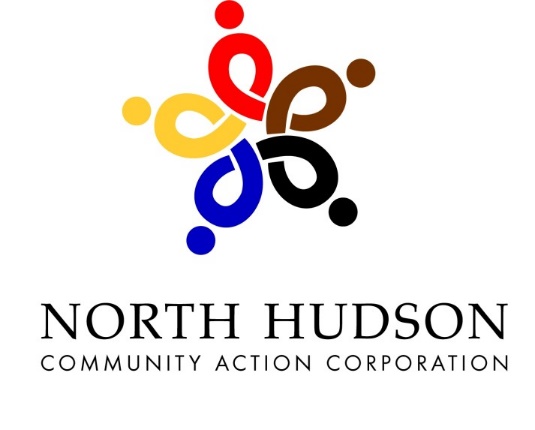 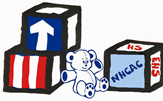 